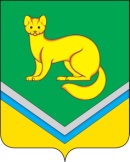  	          ПРОЕКТНа основании Федеральных законов от 06.10.2003 № 131-ФЗ «Об общих принципах организации местного самоуправления в Российской Федерации», от 08.11.2007 № 257-ФЗ «Об автомобильных дорогах и о дорожной деятельности в Российской Федерации и о внесении изменений в отдельные законодательные акты Российской Федерации»,  технических паспортов на автомобильные дороги местного значения, составленные на август 2021:Внести в постановление Администрации сельского поселения Унъюган от 27.09.2019 № 233 «Об утверждении Перечня автомобильных дорог общего пользования местного значения сельского поселения Унъюган» (с изменениями от 01.04.2021) следующие изменения: Приложение  к постановлению изложить в новой редакции согласно приложению.Постановление разместить на официальном сайте Администрации поселения в информационно – телекоммуникационной сети общего пользования (компьютерной сети «Интернет»).Постановление вступает в силу с момента подписания.Контроль за исполнением постановления возложить на заместителя главы поселения по строительству и ЖКХ, заведующего отделом обеспечения жизнедеятельности и управления муниципальным имуществом Балабанову Л.В.Глава сельского поселения Унъюган 			         	                                          В.И. ДеркачАДМИНИСТРАЦИЯ
 СЕЛЬСКОГО ПОСЕЛЕНИЯ УНЪЮГАН
Октябрьского районаХанты-Мансийского автономного округа – ЮгрыПОСТАНОВЛЕНИЕАДМИНИСТРАЦИЯ
 СЕЛЬСКОГО ПОСЕЛЕНИЯ УНЪЮГАН
Октябрьского районаХанты-Мансийского автономного округа – ЮгрыПОСТАНОВЛЕНИЕАДМИНИСТРАЦИЯ
 СЕЛЬСКОГО ПОСЕЛЕНИЯ УНЪЮГАН
Октябрьского районаХанты-Мансийского автономного округа – ЮгрыПОСТАНОВЛЕНИЕАДМИНИСТРАЦИЯ
 СЕЛЬСКОГО ПОСЕЛЕНИЯ УНЪЮГАН
Октябрьского районаХанты-Мансийского автономного округа – ЮгрыПОСТАНОВЛЕНИЕот 19 ноября 2021 г.                               №  343                               №  343п.УнъюганО внесении изменений в постановление Администрации сельского поселения Унъюган от 27.09.2019 №233 «Об утверждении Перечня автомобильных дорог общего пользования местного значения сельского поселения Унъюган»п.УнъюганО внесении изменений в постановление Администрации сельского поселения Унъюган от 27.09.2019 №233 «Об утверждении Перечня автомобильных дорог общего пользования местного значения сельского поселения Унъюган»п.УнъюганО внесении изменений в постановление Администрации сельского поселения Унъюган от 27.09.2019 №233 «Об утверждении Перечня автомобильных дорог общего пользования местного значения сельского поселения Унъюган»Приложение 
к постановлению АдминистрацииПриложение 
к постановлению АдминистрацииПриложение 
к постановлению АдминистрацииПриложение 
к постановлению АдминистрацииПриложение 
к постановлению АдминистрацииПриложение 
к постановлению АдминистрацииПриложение 
к постановлению АдминистрацииПриложение 
к постановлению АдминистрацииПриложение 
к постановлению АдминистрацииПриложение 
к постановлению АдминистрацииПриложение 
к постановлению АдминистрацииПриложение 
к постановлению АдминистрацииПриложение 
к постановлению АдминистрацииПриложение 
к постановлению АдминистрацииПриложение 
к постановлению АдминистрацииПриложение 
к постановлению Администрациисельского поселения Унъюгансельского поселения Унъюгансельского поселения Унъюгансельского поселения Унъюгансельского поселения Унъюгансельского поселения Унъюгансельского поселения Унъюгансельского поселения Унъюгансельского поселения Унъюгансельского поселения Унъюгансельского поселения Унъюгансельского поселения Унъюгансельского поселения Унъюгансельского поселения Унъюгансельского поселения Унъюгансельского поселения Унъюганот 19.11.2021 №  343от 19.11.2021 №  343от 19.11.2021 №  343от 19.11.2021 №  343от 19.11.2021 №  343от 19.11.2021 №  343от 19.11.2021 №  343от 19.11.2021 №  343от 19.11.2021 №  343от 19.11.2021 №  343от 19.11.2021 №  343от 19.11.2021 №  343от 19.11.2021 №  343от 19.11.2021 №  343от 19.11.2021 №  343от 19.11.2021 №  343Приложение Приложение Приложение Приложение Приложение Приложение Приложение Приложение Приложение Приложение Приложение Приложение Приложение Приложение Приложение Приложение к постановлению Администрациик постановлению Администрациик постановлению Администрациик постановлению Администрациик постановлению Администрациик постановлению Администрациик постановлению Администрациик постановлению Администрациик постановлению Администрациик постановлению Администрациик постановлению Администрациик постановлению Администрациик постановлению Администрациик постановлению Администрациик постановлению Администрациик постановлению Администрациисельского поселения Унъюгансельского поселения Унъюгансельского поселения Унъюгансельского поселения Унъюгансельского поселения Унъюгансельского поселения Унъюгансельского поселения Унъюгансельского поселения Унъюгансельского поселения Унъюгансельского поселения Унъюгансельского поселения Унъюгансельского поселения Унъюгансельского поселения Унъюгансельского поселения Унъюгансельского поселения Унъюгансельского поселения Унъюганот 27.09.2019 № 233от 27.09.2019 № 233от 27.09.2019 № 233от 27.09.2019 № 233от 27.09.2019 № 233от 27.09.2019 № 233от 27.09.2019 № 233от 27.09.2019 № 233от 27.09.2019 № 233от 27.09.2019 № 233от 27.09.2019 № 233от 27.09.2019 № 233от 27.09.2019 № 233от 27.09.2019 № 233от 27.09.2019 № 233от 27.09.2019 № 233ПЕРЕЧЕНЬ                                                                                                                                                                                                                                 автомобильных дорог общего пользования местного значения ПЕРЕЧЕНЬ                                                                                                                                                                                                                                 автомобильных дорог общего пользования местного значения ПЕРЕЧЕНЬ                                                                                                                                                                                                                                 автомобильных дорог общего пользования местного значения ПЕРЕЧЕНЬ                                                                                                                                                                                                                                 автомобильных дорог общего пользования местного значения ПЕРЕЧЕНЬ                                                                                                                                                                                                                                 автомобильных дорог общего пользования местного значения ПЕРЕЧЕНЬ                                                                                                                                                                                                                                 автомобильных дорог общего пользования местного значения ПЕРЕЧЕНЬ                                                                                                                                                                                                                                 автомобильных дорог общего пользования местного значения ПЕРЕЧЕНЬ                                                                                                                                                                                                                                 автомобильных дорог общего пользования местного значения ПЕРЕЧЕНЬ                                                                                                                                                                                                                                 автомобильных дорог общего пользования местного значения ПЕРЕЧЕНЬ                                                                                                                                                                                                                                 автомобильных дорог общего пользования местного значения ПЕРЕЧЕНЬ                                                                                                                                                                                                                                 автомобильных дорог общего пользования местного значения ПЕРЕЧЕНЬ                                                                                                                                                                                                                                 автомобильных дорог общего пользования местного значения ПЕРЕЧЕНЬ                                                                                                                                                                                                                                 автомобильных дорог общего пользования местного значения ПЕРЕЧЕНЬ                                                                                                                                                                                                                                 автомобильных дорог общего пользования местного значения ПЕРЕЧЕНЬ                                                                                                                                                                                                                                 автомобильных дорог общего пользования местного значения ПЕРЕЧЕНЬ                                                                                                                                                                                                                                 автомобильных дорог общего пользования местного значения сельского поселения Унъюгансельского поселения Унъюгансельского поселения Унъюгансельского поселения Унъюгансельского поселения Унъюгансельского поселения Унъюгансельского поселения Унъюгансельского поселения Унъюгансельского поселения Унъюгансельского поселения Унъюгансельского поселения Унъюгансельского поселения Унъюгансельского поселения Унъюгансельского поселения Унъюгансельского поселения Унъюгансельского поселения УнъюганСобственник:Собственник:Собственник:Муниципальное образование сельское поселение УнъюганМуниципальное образование сельское поселение УнъюганМуниципальное образование сельское поселение УнъюганМуниципальное образование сельское поселение УнъюганМуниципальное образование сельское поселение УнъюганМуниципальное образование сельское поселение УнъюганМуниципальное образование сельское поселение УнъюганМуниципальное образование сельское поселение УнъюганМуниципальное образование сельское поселение УнъюганМуниципальное образование сельское поселение УнъюганМуниципальное образование сельское поселение УнъюганМуниципальное образование сельское поселение УнъюганМуниципальное образование сельское поселение Унъюган№ п/пНаименованиеНаименованиеАдрес (местонахождение) объектаАдрес (местонахождение) объектаАдрес (местонахождение) объектаИдентификационный номерИдентификационный номерНахождение в реестре№ свидетельства о собственностиКадастровый номерОбщая площадь/  ПротяженностьОбщая площадь/  ПротяженностьОбщая площадь/  ПротяженностьОбщая площадь/  ПротяженностьОбщая площадь/  ПротяженностьШирина автодороги, м.Ширина проезжей части, м.Покрытие Категория (номер)№ п/пНаименованиеНаименованиеАдрес (местонахождение) объектаАдрес (местонахождение) объектаАдрес (местонахождение) объектаИдентификационный номерИдентификационный номерДата включения№ свидетельства о собственностиКадастровый номерОбщая площадь/  ПротяженностьОбщая площадь/  ПротяженностьОбщая площадь/  ПротяженностьОбщая площадь/  ПротяженностьОбщая площадь/  ПротяженностьШирина автодороги, м.Ширина проезжей части, м.Покрытие Категория (номер)№ п/пНаименованиеНаименованиеАдрес (местонахождение) объектаАдрес (местонахождение) объектаАдрес (местонахождение) объектаИдентификационный номерИдентификационный номер№ свидетельства о собственностиКадастровый номерОбщая протяжённостьПротяженностьПротяженностьПротяженностьЕдиница измеренияШирина автодороги, м.Ширина проезжей части, м.Покрытие Категория (номер)122333 4 4567 8 9 91011121314151АвтодорогаАвтодорогаХанты-Мансийский автономный округ – Югра, Октябрьский р-н, п. Унъюган, мкр-н 1Ханты-Мансийский автономный округ – Югра, Октябрьский р-н, п. Унъюган, мкр-н 1Ханты-Мансийский автономный округ – Югра, Октябрьский р-н, п. Унъюган, мкр-н 171-121-904 ОП МП 00971-121-904 ОП МП 00931.12.200886-АВ 08468286:07:0101004:3111327часть 1часть 1108пог. м3,53,5песокV1АвтодорогаАвтодорогаХанты-Мансийский автономный округ – Югра, Октябрьский р-н, п. Унъюган, мкр-н 1Ханты-Мансийский автономный округ – Югра, Октябрьский р-н, п. Унъюган, мкр-н 1Ханты-Мансийский автономный округ – Югра, Октябрьский р-н, п. Унъюган, мкр-н 171-121-904 ОП МП 00971-121-904 ОП МП 00931.12.2008от 07.12.201586:07:0101004:3111327часть 2 часть 2 74пог. м44песокV1АвтодорогаАвтодорогаХанты-Мансийский автономный округ – Югра, Октябрьский р-н, п. Унъюган, мкр-н 1Ханты-Мансийский автономный округ – Югра, Октябрьский р-н, п. Унъюган, мкр-н 1Ханты-Мансийский автономный округ – Югра, Октябрьский р-н, п. Унъюган, мкр-н 171-121-904 ОП МП 00971-121-904 ОП МП 00931.12.200886:07:0101004:3111327часть 3часть 3145пог. м55песокV2Автодорога 2 микрорайонАвтодорога 2 микрорайонХанты-Мансийский автономный округ – Югра, Октябрьский р-н, п. Унъюган, автодорога 2 микрорайонХанты-Мансийский автономный округ – Югра, Октябрьский р-н, п. Унъюган, автодорога 2 микрорайонХанты-Мансийский автономный округ – Югра, Октябрьский р-н, п. Унъюган, автодорога 2 микрорайон71-121-904 ОП МП 03971-121-904 ОП МП 03931.12.200886-АВ 08472086:07:0101004:321380808080пог. м5,23,2ж/б плитыV2Автодорога 2 микрорайонАвтодорога 2 микрорайонХанты-Мансийский автономный округ – Югра, Октябрьский р-н, п. Унъюган, автодорога 2 микрорайонХанты-Мансийский автономный округ – Югра, Октябрьский р-н, п. Унъюган, автодорога 2 микрорайонХанты-Мансийский автономный округ – Югра, Октябрьский р-н, п. Унъюган, автодорога 2 микрорайон71-121-904 ОП МП 03971-121-904 ОП МП 03931.12.2008от 18.11.201586:07:0101004:321380808080пог. м5,23,2ж/б плитыV3АвтодорогаАвтодорогаХанты-Мансийский автономный округ – Югра, Октябрьский р-н, п. Унъюган, Водозабор, автодорогаХанты-Мансийский автономный округ – Югра, Октябрьский р-н, п. Унъюган, Водозабор, автодорогаХанты-Мансийский автономный округ – Югра, Октябрьский р-н, п. Унъюган, Водозабор, автодорога71-121-904 ОП МП 04171-121-904 ОП МП 04131.12.200886-АВ 08558686:07:0101004:2887228228228228пог. м5,23,2ж/б плитыV3АвтодорогаАвтодорогаХанты-Мансийский автономный округ – Югра, Октябрьский р-н, п. Унъюган, Водозабор, автодорогаХанты-Мансийский автономный округ – Югра, Октябрьский р-н, п. Унъюган, Водозабор, автодорогаХанты-Мансийский автономный округ – Югра, Октябрьский р-н, п. Унъюган, Водозабор, автодорога71-121-904 ОП МП 04171-121-904 ОП МП 04131.12.2008от 17.12.201586:07:0101004:2887228228228228пог. м5,23,2ж/б плитыV4АвтодорогаАвтодорогаХанты-Мансийский автономный округ – Югра, Октябрьский р-н, п. Унъюган, пер. ЛесниковХанты-Мансийский автономный округ – Югра, Октябрьский р-н, п. Унъюган, пер. ЛесниковХанты-Мансийский автономный округ – Югра, Октябрьский р-н, п. Унъюган, пер. Лесников71-121-904 ОП МП 01071-121-904 ОП МП 01031.12.200886-АВ 08472186:07:0101004:3280296часть 1часть 1140пог. м53ж/б плитыV4АвтодорогаАвтодорогаХанты-Мансийский автономный округ – Югра, Октябрьский р-н, п. Унъюган, пер. ЛесниковХанты-Мансийский автономный округ – Югра, Октябрьский р-н, п. Унъюган, пер. ЛесниковХанты-Мансийский автономный округ – Югра, Октябрьский р-н, п. Унъюган, пер. Лесников71-121-904 ОП МП 01071-121-904 ОП МП 01031.12.2008от 20.11.201586:07:0101004:3280296часть 1часть 1156пог. м5,23,2ж/б плитыV5Автомобильная дорога по переулку ЛесниковАвтомобильная дорога по переулку ЛесниковХанты-Мансийский автономный округ – Югра, Октябрьский р-н, п. Унъюган, пер. Лесников, сооружение 1 АДХанты-Мансийский автономный округ – Югра, Октябрьский р-н, п. Унъюган, пер. Лесников, сооружение 1 АДХанты-Мансийский автономный округ – Югра, Октябрьский р-н, п. Унъюган, пер. Лесников, сооружение 1 АД71-121-904 ОП МП 04571-121-904 ОП МП 04516.10.201786:07:0101004:6-079-86/011/2017-1 от 16.10.201786:07:0101004:6079572часть 2часть 2283пог. м53ж/б плитыV5Автомобильная дорога по переулку ЛесниковАвтомобильная дорога по переулку ЛесниковХанты-Мансийский автономный округ – Югра, Октябрьский р-н, п. Унъюган, пер. Лесников, сооружение 1 АДХанты-Мансийский автономный округ – Югра, Октябрьский р-н, п. Унъюган, пер. Лесников, сооружение 1 АДХанты-Мансийский автономный округ – Югра, Октябрьский р-н, п. Унъюган, пер. Лесников, сооружение 1 АД71-121-904 ОП МП 04571-121-904 ОП МП 04516.10.201786:07:0101004:6-079-86/011/2017-1 от 16.10.201786:07:0101004:6079572часть 3 часть 3 289пог. м5,23,2ж/б плитыVАвтодорогаАвтодорогаХанты-Мансийский автономный округ – Югра, Октябрьский р-н, п. Унъюган, пер. МираХанты-Мансийский автономный округ – Югра, Октябрьский р-н, п. Унъюган, пер. МираХанты-Мансийский автономный округ – Югра, Октябрьский р-н, п. Унъюган, пер. Мира71-121-904 ОП МП 01871-121-904 ОП МП 01831.12.200886-АВ 084191 от 23.10.201586:07:0101004:2486682часть 1часть 120пог. м4,54,5Грунтово-щебеночная смесьV6АвтодорогаАвтодорогаХанты-Мансийский автономный округ – Югра, Октябрьский р-н, п. Унъюган, пер. МираХанты-Мансийский автономный округ – Югра, Октябрьский р-н, п. Унъюган, пер. МираХанты-Мансийский автономный округ – Югра, Октябрьский р-н, п. Унъюган, пер. Мира71-121-904 ОП МП 01871-121-904 ОП МП 01831.12.200886-АВ 084191 от 23.10.201586:07:0101004:2486682часть 1часть 1352пог. м5,23,2ж/б плитыV6АвтодорогаАвтодорогаХанты-Мансийский автономный округ – Югра, Октябрьский р-н, п. Унъюган, пер. МираХанты-Мансийский автономный округ – Югра, Октябрьский р-н, п. Унъюган, пер. МираХанты-Мансийский автономный округ – Югра, Октябрьский р-н, п. Унъюган, пер. Мира71-121-904 ОП МП 01871-121-904 ОП МП 01831.12.200886-АВ 084191 от 23.10.201586:07:0101004:2486682часть2часть2245пог. м4,54,5песокV6АвтодорогаАвтодорогаХанты-Мансийский автономный округ – Югра, Октябрьский р-н, п. Унъюган, пер. МираХанты-Мансийский автономный округ – Югра, Октябрьский р-н, п. Унъюган, пер. МираХанты-Мансийский автономный округ – Югра, Октябрьский р-н, п. Унъюган, пер. Мира71-121-904 ОП МП 01871-121-904 ОП МП 01831.12.200886-АВ 084191 от 23.10.201586:07:0101004:2486682часть 3часть 365пог. м5,23,2ж/б плитыV7АвтодорогаАвтодорогаХанты-Мансийский автономный округ – Югра, Октябрьский р-н, п. Унъюган, проезд  улица 60 лет Октября – переулок ЛесниковХанты-Мансийский автономный округ – Югра, Октябрьский р-н, п. Унъюган, проезд  улица 60 лет Октября – переулок ЛесниковХанты-Мансийский автономный округ – Югра, Октябрьский р-н, п. Унъюган, проезд  улица 60 лет Октября – переулок Лесников71-121-904 ОП МП 02271-121-904 ОП МП 02231.12.200886-АВ 08487586:07:0101004:2525204204204204пог. м5,23,2ж/б плитыV7АвтодорогаАвтодорогаХанты-Мансийский автономный округ – Югра, Октябрьский р-н, п. Унъюган, проезд  улица 60 лет Октября – переулок ЛесниковХанты-Мансийский автономный округ – Югра, Октябрьский р-н, п. Унъюган, проезд  улица 60 лет Октября – переулок ЛесниковХанты-Мансийский автономный округ – Югра, Октябрьский р-н, п. Унъюган, проезд  улица 60 лет Октября – переулок Лесников71-121-904 ОП МП 02271-121-904 ОП МП 02231.12.2008от 20.11.201586:07:0101004:2525204204204204пог. м5,23,2ж/б плитыV8АвтодорогаАвтодорогаХанты-Мансийский автономный округ – Югра, Октябрьский р-н, п. Унъюган, проезд  улица Ленина – аптекаХанты-Мансийский автономный округ – Югра, Октябрьский р-н, п. Унъюган, проезд  улица Ленина – аптекаХанты-Мансийский автономный округ – Югра, Октябрьский р-н, п. Унъюган, проезд  улица Ленина – аптека71-121-904 ОП МП 02571-121-904 ОП МП 02531.12.200886-АВ 08435886:07:0101004:2400165606060пог. м33ж/б плитыV8АвтодорогаАвтодорогаХанты-Мансийский автономный округ – Югра, Октябрьский р-н, п. Унъюган, проезд  улица Ленина – аптекаХанты-Мансийский автономный округ – Югра, Октябрьский р-н, п. Унъюган, проезд  улица Ленина – аптекаХанты-Мансийский автономный округ – Югра, Октябрьский р-н, п. Унъюган, проезд  улица Ленина – аптека71-121-904 ОП МП 02571-121-904 ОП МП 02531.12.2008от 06.11.201586:07:0101004:2400165105105105пог. м33грунтовое естественноеV9АвтодорогаАвтодорогаХанты-Мансийский автономный округ – Югра, Октябрьский р-н, п. Унъюган, проезд ул. Тюменская – ул. Газпромовская, АвтодорогаХанты-Мансийский автономный округ – Югра, Октябрьский р-н, п. Унъюган, проезд ул. Тюменская – ул. Газпромовская, АвтодорогаХанты-Мансийский автономный округ – Югра, Октябрьский р-н, п. Унъюган, проезд ул. Тюменская – ул. Газпромовская, Автодорога71-121-904 ОП МП 02471-121-904 ОП МП 02431.12.200886-АВ 08559086:07:0101004:3109304304304304пог. м86ж/б плитыIV9АвтодорогаАвтодорогаХанты-Мансийский автономный округ – Югра, Октябрьский р-н, п. Унъюган, проезд ул. Тюменская – ул. Газпромовская, АвтодорогаХанты-Мансийский автономный округ – Югра, Октябрьский р-н, п. Унъюган, проезд ул. Тюменская – ул. Газпромовская, АвтодорогаХанты-Мансийский автономный округ – Югра, Октябрьский р-н, п. Унъюган, проезд ул. Тюменская – ул. Газпромовская, Автодорога71-121-904 ОП МП 02471-121-904 ОП МП 02431.12.2008от 18.12.201586:07:0101004:3109304304304304пог. м86ж/б плитыIV10АвтодорогаАвтодорогаХанты-Мансийский автономный округ – Югра, Октябрьский р-н, п. Унъюган, проезд ул.Гастелло -ул.ТехнологическаяХанты-Мансийский автономный округ – Югра, Октябрьский р-н, п. Унъюган, проезд ул.Гастелло -ул.ТехнологическаяХанты-Мансийский автономный округ – Югра, Октябрьский р-н, п. Унъюган, проезд ул.Гастелло -ул.Технологическая71-121-904 ОП МП 02671-121-904 ОП МП 02631.12.200886-АВ 08522786:07:0101004:299290909090пог. м33грунтовое естественноеV10АвтодорогаАвтодорогаХанты-Мансийский автономный округ – Югра, Октябрьский р-н, п. Унъюган, проезд ул.Гастелло -ул.ТехнологическаяХанты-Мансийский автономный округ – Югра, Октябрьский р-н, п. Унъюган, проезд ул.Гастелло -ул.ТехнологическаяХанты-Мансийский автономный округ – Югра, Октябрьский р-н, п. Унъюган, проезд ул.Гастелло -ул.Технологическая71-121-904 ОП МП 02671-121-904 ОП МП 02631.12.2008от 09.12.201586:07:0101004:299290909090пог. м33грунтовое естественноеV11АвтодорогаАвтодорогаХанты-Мансийский автономный округ – Югра, Октябрьский р-н, п. Унъюган, проезд ул. Железнодорожная – газовый участокХанты-Мансийский автономный округ – Югра, Октябрьский р-н, п. Унъюган, проезд ул. Железнодорожная – газовый участокХанты-Мансийский автономный округ – Югра, Октябрьский р-н, п. Унъюган, проезд ул. Железнодорожная – газовый участок71-121-904 ОП МП 02771-121-904 ОП МП 02731.12.200886-АВ 08582586:07:0101004:2891291291291291пог. м55песокV11АвтодорогаАвтодорогаХанты-Мансийский автономный округ – Югра, Октябрьский р-н, п. Унъюган, проезд ул. Железнодорожная – газовый участокХанты-Мансийский автономный округ – Югра, Октябрьский р-н, п. Унъюган, проезд ул. Железнодорожная – газовый участокХанты-Мансийский автономный округ – Югра, Октябрьский р-н, п. Унъюган, проезд ул. Железнодорожная – газовый участок71-121-904 ОП МП 02771-121-904 ОП МП 02731.12.2008от 17.12.201586:07:0101004:2891291291291291пог. м55песокV12АвтодорогаАвтодорогаХанты-Мансийский автономный округ – Югра, Октябрьский р-н, п. Унъюган, проезд ул. Тюменская – ул. 60 лет ОктябряХанты-Мансийский автономный округ – Югра, Октябрьский р-н, п. Унъюган, проезд ул. Тюменская – ул. 60 лет ОктябряХанты-Мансийский автономный округ – Югра, Октябрьский р-н, п. Унъюган, проезд ул. Тюменская – ул. 60 лет Октября71-121-904 ОП МП 02171-121-904 ОП МП 02131.12.200886-АВ 08558986:07:0101004:276698989898пог. м5,23,2ж/б плитыV12АвтодорогаАвтодорогаХанты-Мансийский автономный округ – Югра, Октябрьский р-н, п. Унъюган, проезд ул. Тюменская – ул. 60 лет ОктябряХанты-Мансийский автономный округ – Югра, Октябрьский р-н, п. Унъюган, проезд ул. Тюменская – ул. 60 лет ОктябряХанты-Мансийский автономный округ – Югра, Октябрьский р-н, п. Унъюган, проезд ул. Тюменская – ул. 60 лет Октября71-121-904 ОП МП 02171-121-904 ОП МП 02131.12.2008от 18.12.201586:07:0101004:276698989898пог. м5,23,2ж/б плитыV13АвтодорогаАвтодорогаХанты-Мансийский автономный округ – Югра, Октябрьский р-н, п. Унъюган, Резервная котельнаяХанты-Мансийский автономный округ – Югра, Октябрьский р-н, п. Унъюган, Резервная котельнаяХанты-Мансийский автономный округ – Югра, Октябрьский р-н, п. Унъюган, Резервная котельная71-121-904 ОП МП 02871-121-904 ОП МП 02831.12.200886-АВ 08483986:07:0101004:2523117117117117пог. м5,53,5ж/б плитыV13АвтодорогаАвтодорогаХанты-Мансийский автономный округ – Югра, Октябрьский р-н, п. Унъюган, Резервная котельнаяХанты-Мансийский автономный округ – Югра, Октябрьский р-н, п. Унъюган, Резервная котельнаяХанты-Мансийский автономный округ – Югра, Октябрьский р-н, п. Унъюган, Резервная котельная71-121-904 ОП МП 02871-121-904 ОП МП 02831.12.2008от 17.12.201586:07:0101004:2523117117117117пог. м5,53,5ж/б плитыV14АвтодорогаАвтодорогаХанты-Мансийский автономный округ – Югра, Октябрьский р-н, п. Унъюган, ул. ЖелезнодорожнаяХанты-Мансийский автономный округ – Югра, Октябрьский р-н, п. Унъюган, ул. ЖелезнодорожнаяХанты-Мансийский автономный округ – Югра, Октябрьский р-н, п. Унъюган, ул. Железнодорожная71-121-904 ОП МП 00371-121-904 ОП МП 00331.12.200886-АВ 085591 от 18.12.201586:07:0101004:2818509часть 1часть 140пог. м2,82,8песокV14АвтодорогаАвтодорогаХанты-Мансийский автономный округ – Югра, Октябрьский р-н, п. Унъюган, ул. ЖелезнодорожнаяХанты-Мансийский автономный округ – Югра, Октябрьский р-н, п. Унъюган, ул. ЖелезнодорожнаяХанты-Мансийский автономный округ – Югра, Октябрьский р-н, п. Унъюган, ул. Железнодорожная71-121-904 ОП МП 00371-121-904 ОП МП 00331.12.200886-АВ 085591 от 18.12.201586:07:0101004:2818509часть 1часть 125пог. м53ж/б плитыV14АвтодорогаАвтодорогаХанты-Мансийский автономный округ – Югра, Октябрьский р-н, п. Унъюган, ул. ЖелезнодорожнаяХанты-Мансийский автономный округ – Югра, Октябрьский р-н, п. Унъюган, ул. ЖелезнодорожнаяХанты-Мансийский автономный округ – Югра, Октябрьский р-н, п. Унъюган, ул. Железнодорожная71-121-904 ОП МП 00371-121-904 ОП МП 00331.12.200886-АВ 085591 от 18.12.201586:07:0101004:2818509часть 1часть 168пог. м2,82,8песокV14АвтодорогаАвтодорогаХанты-Мансийский автономный округ – Югра, Октябрьский р-н, п. Унъюган, ул. ЖелезнодорожнаяХанты-Мансийский автономный округ – Югра, Октябрьский р-н, п. Унъюган, ул. ЖелезнодорожнаяХанты-Мансийский автономный округ – Югра, Октябрьский р-н, п. Унъюган, ул. Железнодорожная71-121-904 ОП МП 00371-121-904 ОП МП 00331.12.200886-АВ 085591 от 18.12.201586:07:0101004:2818509часть 2часть 2255пог. м3,57песокV14АвтодорогаАвтодорогаХанты-Мансийский автономный округ – Югра, Октябрьский р-н, п. Унъюган, ул. ЖелезнодорожнаяХанты-Мансийский автономный округ – Югра, Октябрьский р-н, п. Унъюган, ул. ЖелезнодорожнаяХанты-Мансийский автономный округ – Югра, Октябрьский р-н, п. Унъюган, ул. Железнодорожная71-121-904 ОП МП 00371-121-904 ОП МП 00331.12.200886-АВ 085591 от 18.12.201586:07:0101004:2818509часть 2часть 210пог. м3,57песокV14АвтодорогаАвтодорогаХанты-Мансийский автономный округ – Югра, Октябрьский р-н, п. Унъюган, ул. ЖелезнодорожнаяХанты-Мансийский автономный округ – Югра, Октябрьский р-н, п. Унъюган, ул. ЖелезнодорожнаяХанты-Мансийский автономный округ – Югра, Октябрьский р-н, п. Унъюган, ул. Железнодорожная71-121-904 ОП МП 00371-121-904 ОП МП 00331.12.200886-АВ 085591 от 18.12.201586:07:0101004:2818509часть 3часть 3111пог. м53ж/б плитыV15АвтодорогаАвтодорогаХанты-Мансийский автономный округ – Югра, Октябрьский р-н, п. Унъюган, ж\д тупикХанты-Мансийский автономный округ – Югра, Октябрьский р-н, п. Унъюган, ж\д тупикХанты-Мансийский автономный округ – Югра, Октябрьский р-н, п. Унъюган, ж\д тупик71-121-904 ОП МП 03871-121-904 ОП МП 03821.12.201786:07:0101004:3210-86/011/2017-2 от 19.12.201786:07:0101004:32101081550550550пог. м86ж/б плитыIV15АвтодорогаАвтодорогаХанты-Мансийский автономный округ – Югра, Октябрьский р-н, п. Унъюган, ж\д тупикХанты-Мансийский автономный округ – Югра, Октябрьский р-н, п. Унъюган, ж\д тупикХанты-Мансийский автономный округ – Югра, Октябрьский р-н, п. Унъюган, ж\д тупик71-121-904 ОП МП 03871-121-904 ОП МП 03821.12.201786:07:0101004:3210-86/011/2017-2 от 19.12.201786:07:0101004:32101081656565пог. м86асфальтобетонIV15АвтодорогаАвтодорогаХанты-Мансийский автономный округ – Югра, Октябрьский р-н, п. Унъюган, ж\д тупикХанты-Мансийский автономный округ – Югра, Октябрьский р-н, п. Унъюган, ж\д тупикХанты-Мансийский автономный округ – Югра, Октябрьский р-н, п. Унъюган, ж\д тупик71-121-904 ОП МП 03871-121-904 ОП МП 03821.12.201786:07:0101004:3210-86/011/2017-2 от 19.12.201786:07:0101004:32101081466466466пог. м86ж/б плитыIV16АвтодорогаАвтодорогаХанты-Мансийский автономный округ – Югра, Октябрьский р-н, п. Унъюган, ул. КиевскаяХанты-Мансийский автономный округ – Югра, Октябрьский р-н, п. Унъюган, ул. КиевскаяХанты-Мансийский автономный округ – Югра, Октябрьский р-н, п. Унъюган, ул. Киевская71-121-904 ОП МП 01271-121-904 ОП МП 01231.12.200886-АВ 084054 от 23.10.201586:07:0101004:2457688455455455пог. м5,23,2ж/б плитыV16АвтодорогаАвтодорогаХанты-Мансийский автономный округ – Югра, Октябрьский р-н, п. Унъюган, ул. КиевскаяХанты-Мансийский автономный округ – Югра, Октябрьский р-н, п. Унъюган, ул. КиевскаяХанты-Мансийский автономный округ – Югра, Октябрьский р-н, п. Унъюган, ул. Киевская71-121-904 ОП МП 01271-121-904 ОП МП 01231.12.200886-АВ 084054 от 23.10.201586:07:0101004:2457688233233233пог. м53грунто - щебеночная смесьV17АвтодорогаАвтодорогаХанты-Мансийский автономный округ – Югра, Октябрьский р-н, п. Унъюган, проезд ул. Киевская – ул. ЛенинаХанты-Мансийский автономный округ – Югра, Октябрьский р-н, п. Унъюган, проезд ул. Киевская – ул. ЛенинаХанты-Мансийский автономный округ – Югра, Октябрьский р-н, п. Унъюган, проезд ул. Киевская – ул. Ленина71-121-904 ОП МП 03171-121-904 ОП МП 03131.12.200886-АВ 11681986:07:0101004:2767120120120120пог. м3,53,5песокV17АвтодорогаАвтодорогаХанты-Мансийский автономный округ – Югра, Октябрьский р-н, п. Унъюган, проезд ул. Киевская – ул. ЛенинаХанты-Мансийский автономный округ – Югра, Октябрьский р-н, п. Унъюган, проезд ул. Киевская – ул. ЛенинаХанты-Мансийский автономный округ – Югра, Октябрьский р-н, п. Унъюган, проезд ул. Киевская – ул. Ленина71-121-904 ОП МП 03171-121-904 ОП МП 03131.12.2008от 19.11.201586:07:0101004:2767120120120120пог. м3,53,5песокV18АвтодорогаАвтодорогаХанты-Мансийский автономный округ – Югра, Октябрьский р-н, п. Унъюган, проезд ул. Киевская – ул. МедицинскаяХанты-Мансийский автономный округ – Югра, Октябрьский р-н, п. Унъюган, проезд ул. Киевская – ул. МедицинскаяХанты-Мансийский автономный округ – Югра, Октябрьский р-н, п. Унъюган, проезд ул. Киевская – ул. Медицинская71-121-904 ОП МП 03071-121-904 ОП МП 03031.12.200886-АВ 08446486:07:0101004:2649101101101101пог. м5,23,2ж/б плитыV18АвтодорогаАвтодорогаХанты-Мансийский автономный округ – Югра, Октябрьский р-н, п. Унъюган, проезд ул. Киевская – ул. МедицинскаяХанты-Мансийский автономный округ – Югра, Октябрьский р-н, п. Унъюган, проезд ул. Киевская – ул. МедицинскаяХанты-Мансийский автономный округ – Югра, Октябрьский р-н, п. Унъюган, проезд ул. Киевская – ул. Медицинская71-121-904 ОП МП 03071-121-904 ОП МП 03031.12.2008от 20.11.201586:07:0101004:2649101101101101пог. м5,23,2ж/б плитыV19АвтодорогаАвтодорогаХанты-Мансийский автономный округ – Югра, Октябрьский р-н, п. Унъюган, ул. КироваХанты-Мансийский автономный округ – Югра, Октябрьский р-н, п. Унъюган, ул. КироваХанты-Мансийский автономный округ – Югра, Октябрьский р-н, п. Унъюган, ул. Кирова71-121-904 ОП МП 03371-121-904 ОП МП 03326.10.201586-АВ 116789 от 06.11.201586:07:0101004:2590731часть 1часть 1315пог. м7,86ж/б плитыIV19АвтодорогаАвтодорогаХанты-Мансийский автономный округ – Югра, Октябрьский р-н, п. Унъюган, ул. КироваХанты-Мансийский автономный округ – Югра, Октябрьский р-н, п. Унъюган, ул. КироваХанты-Мансийский автономный округ – Югра, Октябрьский р-н, п. Унъюган, ул. Кирова71-121-904 ОП МП 03371-121-904 ОП МП 03326.10.201586-АВ 116789 от 06.11.201586:07:0101004:2590731часть 1часть 141пог. м7,86асфальтобетонIV19АвтодорогаАвтодорогаХанты-Мансийский автономный округ – Югра, Октябрьский р-н, п. Унъюган, ул. КироваХанты-Мансийский автономный округ – Югра, Октябрьский р-н, п. Унъюган, ул. КироваХанты-Мансийский автономный округ – Югра, Октябрьский р-н, п. Унъюган, ул. Кирова71-121-904 ОП МП 03371-121-904 ОП МП 03326.10.201586-АВ 116789 от 06.11.201586:07:0101004:2590731часть 2часть 235пог. м75асфальтобетонV19АвтодорогаАвтодорогаХанты-Мансийский автономный округ – Югра, Октябрьский р-н, п. Унъюган, ул. КироваХанты-Мансийский автономный округ – Югра, Октябрьский р-н, п. Унъюган, ул. КироваХанты-Мансийский автономный округ – Югра, Октябрьский р-н, п. Унъюган, ул. Кирова71-121-904 ОП МП 03371-121-904 ОП МП 03326.10.201586-АВ 116789 от 06.11.201586:07:0101004:2590731часть 2часть 2285пог. м5,23,2ж/б плитыV19АвтодорогаАвтодорогаХанты-Мансийский автономный округ – Югра, Октябрьский р-н, п. Унъюган, ул. КироваХанты-Мансийский автономный округ – Югра, Октябрьский р-н, п. Унъюган, ул. КироваХанты-Мансийский автономный округ – Югра, Октябрьский р-н, п. Унъюган, ул. Кирова71-121-904 ОП МП 03371-121-904 ОП МП 03326.10.201586-АВ 116789 от 06.11.201586:07:0101004:2590731часть 2часть 255пог. м3,33,3песокV20АвтодорогаАвтодорогаХанты-Мансийский автономный округ – Югра, Октябрьский р-н, п. Унъюган, ул. КишиневскаяХанты-Мансийский автономный округ – Югра, Октябрьский р-н, п. Унъюган, ул. КишиневскаяХанты-Мансийский автономный округ – Югра, Октябрьский р-н, п. Унъюган, ул. Кишиневская71-121-904 ОП МП 01771-121-904 ОП МП 01731.12.200886-АВ 08487686:07:0101004:3053463463463463пог. м5,23,2ж/б плитыV20АвтодорогаАвтодорогаХанты-Мансийский автономный округ – Югра, Октябрьский р-н, п. Унъюган, ул. КишиневскаяХанты-Мансийский автономный округ – Югра, Октябрьский р-н, п. Унъюган, ул. КишиневскаяХанты-Мансийский автономный округ – Югра, Октябрьский р-н, п. Унъюган, ул. Кишиневская71-121-904 ОП МП 01771-121-904 ОП МП 01731.12.2008от 20.11.201586:07:0101004:3053463463463463пог. м5,23,2ж/б плитыV21АвтодорогаАвтодорогаХанты-Мансийский автономный округ – Югра, Октябрьский р-н, п. Унъюган, ул. Курчатова, д б/нХанты-Мансийский автономный округ – Югра, Октябрьский р-н, п. Унъюган, ул. Курчатова, д б/нХанты-Мансийский автономный округ – Югра, Октябрьский р-н, п. Унъюган, ул. Курчатова, д б/н71-121-904 ОП МП 01471-121-904 ОП МП 01431.12.200886-АВ 11689486:07:0101004:5339257257257257пог. м53ж/б плитыV21АвтодорогаАвтодорогаХанты-Мансийский автономный округ – Югра, Октябрьский р-н, п. Унъюган, ул. Курчатова, д б/нХанты-Мансийский автономный округ – Югра, Октябрьский р-н, п. Унъюган, ул. Курчатова, д б/нХанты-Мансийский автономный округ – Югра, Октябрьский р-н, п. Унъюган, ул. Курчатова, д б/н71-121-904 ОП МП 01471-121-904 ОП МП 01431.12.2008от 23.10.201586:07:0101004:5339257257257257пог. м53ж/б плитыV22АвтодорогаАвтодорогаХанты-Мансийский автономный округ – Югра, Октябрьский р-н, п. Унъюган, ул. ОдесскаяХанты-Мансийский автономный округ – Югра, Октябрьский р-н, п. Унъюган, ул. ОдесскаяХанты-Мансийский автономный округ – Югра, Октябрьский р-н, п. Унъюган, ул. Одесская71-121-904 ОП МП 01971-121-904 ОП МП 01931.12.200886-АВ 116891 от 23.10.201586:07:0101004:2967219часть 1часть 1139пог. м64ж/б плитыV22АвтодорогаАвтодорогаХанты-Мансийский автономный округ – Югра, Октябрьский р-н, п. Унъюган, ул. ОдесскаяХанты-Мансийский автономный округ – Югра, Октябрьский р-н, п. Унъюган, ул. ОдесскаяХанты-Мансийский автономный округ – Югра, Октябрьский р-н, п. Унъюган, ул. Одесская71-121-904 ОП МП 01971-121-904 ОП МП 01931.12.200886-АВ 116891 от 23.10.201586:07:0101004:2967219часть 2часть 235пог. м3,53,5песокV22АвтодорогаАвтодорогаХанты-Мансийский автономный округ – Югра, Октябрьский р-н, п. Унъюган, ул. ОдесскаяХанты-Мансийский автономный округ – Югра, Октябрьский р-н, п. Унъюган, ул. ОдесскаяХанты-Мансийский автономный округ – Югра, Октябрьский р-н, п. Унъюган, ул. Одесская71-121-904 ОП МП 01971-121-904 ОП МП 01931.12.200886-АВ 116891 от 23.10.201586:07:0101004:2967219часть 2часть 245пог. м53ж/б плитыV23АвтодорогаАвтодорогаХанты-Мансийский автономный округ – Югра, Октябрьский р-н, п. Унъюган, ул. ТехнологическаяХанты-Мансийский автономный округ – Югра, Октябрьский р-н, п. Унъюган, ул. ТехнологическаяХанты-Мансийский автономный округ – Югра, Октябрьский р-н, п. Унъюган, ул. Технологическая71-121-904 ОП МП 01571-121-904 ОП МП 01531.12.200886-АВ 116890 от 23.10.201586:07:0101004:2975277277277277пог. м5,23,2ж/б плитыV23АвтодорогаАвтодорогаХанты-Мансийский автономный округ – Югра, Октябрьский р-н, п. Унъюган, ул. ТехнологическаяХанты-Мансийский автономный округ – Югра, Октябрьский р-н, п. Унъюган, ул. ТехнологическаяХанты-Мансийский автономный округ – Югра, Октябрьский р-н, п. Унъюган, ул. Технологическая71-121-904 ОП МП 01571-121-904 ОП МП 01531.12.200886-АВ 116890 от 23.10.201586:07:0101004:2975277277277277пог. м5,23,2V24АвтодорогаАвтодорогаХанты-Мансийский автономный округ – Югра, Октябрьский р-н, п. Унъюган, ул.30 лет ПобедыХанты-Мансийский автономный округ – Югра, Октябрьский р-н, п. Унъюган, ул.30 лет ПобедыХанты-Мансийский автономный округ – Югра, Октябрьский р-н, п. Унъюган, ул.30 лет Победы71-121-904 ОП МП 03571-121-904 ОП МП 03531.12.200886-АВ 08558186:07:0101004:27871005905905905пог. м86ж/б плитыIV24АвтодорогаАвтодорогаХанты-Мансийский автономный округ – Югра, Октябрьский р-н, п. Унъюган, ул.30 лет ПобедыХанты-Мансийский автономный округ – Югра, Октябрьский р-н, п. Унъюган, ул.30 лет ПобедыХанты-Мансийский автономный округ – Югра, Октябрьский р-н, п. Унъюган, ул.30 лет Победы71-121-904 ОП МП 03571-121-904 ОП МП 03531.12.2008от 17.12.201586:07:0101004:27871005100100100пог. м64ж/б плитыV25АвтодорогаАвтодорогаХанты-Мансийский автономный округ – Югра, Октябрьский р-н, п. Унъюган, ул.60 лет ОктябряХанты-Мансийский автономный округ – Югра, Октябрьский р-н, п. Унъюган, ул.60 лет ОктябряХанты-Мансийский автономный округ – Югра, Октябрьский р-н, п. Унъюган, ул.60 лет Октября71-121-904 ОП МП 00271-121-904 ОП МП 00231.12.200886-АВ 08558486:07:0101004:26511092часть 1часть 1450пог. м53ж/б плитыV25АвтодорогаАвтодорогаХанты-Мансийский автономный округ – Югра, Октябрьский р-н, п. Унъюган, ул.60 лет ОктябряХанты-Мансийский автономный округ – Югра, Октябрьский р-н, п. Унъюган, ул.60 лет ОктябряХанты-Мансийский автономный округ – Югра, Октябрьский р-н, п. Унъюган, ул.60 лет Октября71-121-904 ОП МП 00271-121-904 ОП МП 00231.12.2008от 17.12.201586:07:0101004:26511092часть 1часть 1483пог. м5,23,2ж/б плитыV25АвтодорогаАвтодорогаХанты-Мансийский автономный округ – Югра, Октябрьский р-н, п. Унъюган, ул.60 лет ОктябряХанты-Мансийский автономный округ – Югра, Октябрьский р-н, п. Унъюган, ул.60 лет ОктябряХанты-Мансийский автономный округ – Югра, Октябрьский р-н, п. Унъюган, ул.60 лет Октября71-121-904 ОП МП 00271-121-904 ОП МП 00231.12.2008от 17.12.201586:07:0101004:26511092часть 2часть 2159пог. м5,23,2ж/б плитыV26Автодорога улица АльшевскогоАвтодорога улица АльшевскогоХанты-Мансийский автономный округ – Югра, Октябрьский р-н, п. Унъюган, ул. АльшевскогоХанты-Мансийский автономный округ – Югра, Октябрьский р-н, п. Унъюган, ул. АльшевскогоХанты-Мансийский автономный округ – Югра, Октябрьский р-н, п. Унъюган, ул. Альшевского71-121-904 ОП МП 04471-121-904 ОП МП 04404.02.201586-АБ 929559 от 09.04.201586:07:0101004:3141636часть 1часть 120пог. м6,54,5ж/б плитыV26Автодорога улица АльшевскогоАвтодорога улица АльшевскогоХанты-Мансийский автономный округ – Югра, Октябрьский р-н, п. Унъюган, ул. АльшевскогоХанты-Мансийский автономный округ – Югра, Октябрьский р-н, п. Унъюган, ул. АльшевскогоХанты-Мансийский автономный округ – Югра, Октябрьский р-н, п. Унъюган, ул. Альшевского71-121-904 ОП МП 04471-121-904 ОП МП 04404.02.201586-АБ 929559 от 09.04.201586:07:0101004:3141636часть 1часть 1406пог. м5,23,2ж/б плитыV26Автодорога улица АльшевскогоАвтодорога улица АльшевскогоХанты-Мансийский автономный округ – Югра, Октябрьский р-н, п. Унъюган, ул. АльшевскогоХанты-Мансийский автономный округ – Югра, Октябрьский р-н, п. Унъюган, ул. АльшевскогоХанты-Мансийский автономный округ – Югра, Октябрьский р-н, п. Унъюган, ул. Альшевского71-121-904 ОП МП 04471-121-904 ОП МП 04404.02.201586-АБ 929559 от 09.04.201586:07:0101004:3141636часть 2часть 2210пог. м86ж/б плитыIV27АвтодорогаАвтодорогаХанты-Мансийский автономный округ – Югра, Октябрьский р-н, п. Унъюган, ул. ГастеллоХанты-Мансийский автономный округ – Югра, Октябрьский р-н, п. Унъюган, ул. ГастеллоХанты-Мансийский автономный округ – Югра, Октябрьский р-н, п. Унъюган, ул. Гастелло71-121-904 ОП МП 00771-121-904 ОП МП 00731.12.200886-АВ 08540186:07:0101004:2449459459459459пог. м5,23,2ж/б плитыV27АвтодорогаАвтодорогаХанты-Мансийский автономный округ – Югра, Октябрьский р-н, п. Унъюган, ул. ГастеллоХанты-Мансийский автономный округ – Югра, Октябрьский р-н, п. Унъюган, ул. ГастеллоХанты-Мансийский автономный округ – Югра, Октябрьский р-н, п. Унъюган, ул. Гастелло71-121-904 ОП МП 00771-121-904 ОП МП 00731.12.2008от 09.12.201586:07:0101004:2449459459459459пог. м5,23,2ж/б плитыV28АвтодорогаАвтодорогаХанты-Мансийский автономный округ – Югра, Октябрьский р-н, п. Унъюган, ул. КомароваХанты-Мансийский автономный округ – Югра, Октябрьский р-н, п. Унъюган, ул. КомароваХанты-Мансийский автономный округ – Югра, Октябрьский р-н, п. Унъюган, ул. Комарова71-121-904 ОП МП 00471-121-904 ОП МП 00431.12.200886-АВ 085228 от 09.12.201586:07:0101004:2709456часть 1часть 125пог. м5,33,3ж/б плитыV28АвтодорогаАвтодорогаХанты-Мансийский автономный округ – Югра, Октябрьский р-н, п. Унъюган, ул. КомароваХанты-Мансийский автономный округ – Югра, Октябрьский р-н, п. Унъюган, ул. КомароваХанты-Мансийский автономный округ – Югра, Октябрьский р-н, п. Унъюган, ул. Комарова71-121-904 ОП МП 00471-121-904 ОП МП 00431.12.200886-АВ 085228 от 09.12.201586:07:0101004:2709456часть 1часть 1150пог. м4,852,85ж/б плитыV28АвтодорогаАвтодорогаХанты-Мансийский автономный округ – Югра, Октябрьский р-н, п. Унъюган, ул. КомароваХанты-Мансийский автономный округ – Югра, Октябрьский р-н, п. Унъюган, ул. КомароваХанты-Мансийский автономный округ – Югра, Октябрьский р-н, п. Унъюган, ул. Комарова71-121-904 ОП МП 00471-121-904 ОП МП 00431.12.200886-АВ 085228 от 09.12.201586:07:0101004:2709456часть 1часть 1166пог. м5,33,3ж/б плитыV28АвтодорогаАвтодорогаХанты-Мансийский автономный округ – Югра, Октябрьский р-н, п. Унъюган, ул. КомароваХанты-Мансийский автономный округ – Югра, Октябрьский р-н, п. Унъюган, ул. КомароваХанты-Мансийский автономный округ – Югра, Октябрьский р-н, п. Унъюган, ул. Комарова71-121-904 ОП МП 00471-121-904 ОП МП 00431.12.200886-АВ 085228 от 09.12.201586:07:0101004:2709456часть 2часть 210пог. м86ж/б плитыV28АвтодорогаАвтодорогаХанты-Мансийский автономный округ – Югра, Октябрьский р-н, п. Унъюган, ул. КомароваХанты-Мансийский автономный округ – Югра, Октябрьский р-н, п. Унъюган, ул. КомароваХанты-Мансийский автономный округ – Югра, Октябрьский р-н, п. Унъюган, ул. Комарова71-121-904 ОП МП 00471-121-904 ОП МП 00431.12.200886-АВ 085228 от 09.12.201586:07:0101004:2709456часть 2часть 245пог. м64ж/б плитыV28АвтодорогаАвтодорогаХанты-Мансийский автономный округ – Югра, Октябрьский р-н, п. Унъюган, ул. КомароваХанты-Мансийский автономный округ – Югра, Октябрьский р-н, п. Унъюган, ул. КомароваХанты-Мансийский автономный округ – Югра, Октябрьский р-н, п. Унъюган, ул. Комарова71-121-904 ОП МП 00471-121-904 ОП МП 00431.12.200886-АВ 085228 от 09.12.201586:07:0101004:2709456часть 3часть 360пог. м5,33,3ж/б плитыV29АвтодорогаАвтодорогаХанты-Мансийский автономный округ – Югра, Октябрьский р-н, п. Унъюган, ул. ЛенинаХанты-Мансийский автономный округ – Югра, Октябрьский р-н, п. Унъюган, ул. ЛенинаХанты-Мансийский автономный округ – Югра, Октябрьский р-н, п. Унъюган, ул. Ленина71-121-904 ОП МП 03671-121-904 ОП МП 03631.12.200886-АВ 08581186:07:0101004:2599649460460460пог. м86ж/б плитыIV29АвтодорогаАвтодорогаХанты-Мансийский автономный округ – Югра, Октябрьский р-н, п. Унъюган, ул. ЛенинаХанты-Мансийский автономный округ – Югра, Октябрьский р-н, п. Унъюган, ул. ЛенинаХанты-Мансийский автономный округ – Югра, Октябрьский р-н, п. Унъюган, ул. Ленина71-121-904 ОП МП 03671-121-904 ОП МП 03631.12.2008от 17.12.201586:07:0101004:2599649189189189пог. м64ж/б плитыV30АвтодорогаАвтодорогаХанты-Мансийский автономный округ – Югра, Октябрьский р-н, п. Унъюган, ул. ЛеснаяХанты-Мансийский автономный округ – Югра, Октябрьский р-н, п. Унъюган, ул. ЛеснаяХанты-Мансийский автономный округ – Югра, Октябрьский р-н, п. Унъюган, ул. Лесная71-121-904 ОП МП 02071-121-904 ОП МП 02031.12.200886-АВ 08592186:07:0101004:2605555415415415пог. м5,33,3ж/б плитыV30АвтодорогаАвтодорогаХанты-Мансийский автономный округ – Югра, Октябрьский р-н, п. Унъюган, ул. ЛеснаяХанты-Мансийский автономный округ – Югра, Октябрьский р-н, п. Унъюган, ул. ЛеснаяХанты-Мансийский автономный округ – Югра, Октябрьский р-н, п. Унъюган, ул. Лесная71-121-904 ОП МП 02071-121-904 ОП МП 02031.12.2008от 17.12.201586:07:0101004:2605555140140140пог. м3,33,3песокV31АвтодорогаАвтодорогаХанты-Мансийский автономный округ – Югра, Октябрьский р-н, п. Унъюган, ул. МатросоваХанты-Мансийский автономный округ – Югра, Октябрьский р-н, п. Унъюган, ул. МатросоваХанты-Мансийский автономный округ – Югра, Октябрьский р-н, п. Унъюган, ул. Матросова71-121-904 ОП МП 00571-121-904 ОП МП 00531.12.200886-АВ 085870 от 22.12.201586:07:0101004:24741310часть 1часть 1105пог. м5,53,5ж/б плитыV31АвтодорогаАвтодорогаХанты-Мансийский автономный округ – Югра, Октябрьский р-н, п. Унъюган, ул. МатросоваХанты-Мансийский автономный округ – Югра, Октябрьский р-н, п. Унъюган, ул. МатросоваХанты-Мансийский автономный округ – Югра, Октябрьский р-н, п. Унъюган, ул. Матросова71-121-904 ОП МП 00571-121-904 ОП МП 00531.12.200886-АВ 085870 от 22.12.201586:07:0101004:24741310часть 1часть 1106пог. м3,53,5ж/б плитыV31АвтодорогаАвтодорогаХанты-Мансийский автономный округ – Югра, Октябрьский р-н, п. Унъюган, ул. МатросоваХанты-Мансийский автономный округ – Югра, Октябрьский р-н, п. Унъюган, ул. МатросоваХанты-Мансийский автономный округ – Югра, Октябрьский р-н, п. Унъюган, ул. Матросова71-121-904 ОП МП 00571-121-904 ОП МП 00531.12.200886-АВ 085870 от 22.12.201586:07:0101004:24741310часть 2часть 2250пог. м5,53,5ж/б плитыV31АвтодорогаАвтодорогаХанты-Мансийский автономный округ – Югра, Октябрьский р-н, п. Унъюган, ул. МатросоваХанты-Мансийский автономный округ – Югра, Октябрьский р-н, п. Унъюган, ул. МатросоваХанты-Мансийский автономный округ – Югра, Октябрьский р-н, п. Унъюган, ул. Матросова71-121-904 ОП МП 00571-121-904 ОП МП 00531.12.200886-АВ 085870 от 22.12.201586:07:0101004:24741310часть 3часть 3245пог. м5,53,5ж/б плитыV31АвтодорогаАвтодорогаХанты-Мансийский автономный округ – Югра, Октябрьский р-н, п. Унъюган, ул. МатросоваХанты-Мансийский автономный округ – Югра, Октябрьский р-н, п. Унъюган, ул. МатросоваХанты-Мансийский автономный округ – Югра, Октябрьский р-н, п. Унъюган, ул. Матросова71-121-904 ОП МП 00571-121-904 ОП МП 00531.12.200886-АВ 085870 от 22.12.201586:07:0101004:24741310часть 4часть 4179пог. м5,53,5ж/б плитыV31АвтодорогаАвтодорогаХанты-Мансийский автономный округ – Югра, Октябрьский р-н, п. Унъюган, ул. МатросоваХанты-Мансийский автономный округ – Югра, Октябрьский р-н, п. Унъюган, ул. МатросоваХанты-Мансийский автономный округ – Югра, Октябрьский р-н, п. Унъюган, ул. Матросова71-121-904 ОП МП 00571-121-904 ОП МП 00531.12.200886-АВ 085870 от 22.12.201586:07:0101004:24741310часть 5часть 5165пог. м5,53,5ж/б плитыV31АвтодорогаАвтодорогаХанты-Мансийский автономный округ – Югра, Октябрьский р-н, п. Унъюган, ул. МатросоваХанты-Мансийский автономный округ – Югра, Октябрьский р-н, п. Унъюган, ул. МатросоваХанты-Мансийский автономный округ – Югра, Октябрьский р-н, п. Унъюган, ул. Матросова71-121-904 ОП МП 00571-121-904 ОП МП 00531.12.200886-АВ 085870 от 22.12.201586:07:0101004:24741310часть 6часть 6260пог. м5,53,5ж/б плитыV32АвтодорогаАвтодорогаХанты-Мансийский автономный округ – Югра, Октябрьский р-н, п. Унъюган, ул. МедицинскаяХанты-Мансийский автономный округ – Югра, Октябрьский р-н, п. Унъюган, ул. МедицинскаяХанты-Мансийский автономный округ – Югра, Октябрьский р-н, п. Унъюган, ул. Медицинская71-121-904 ОП МП 01371-121-904 ОП МП 01331.12.200886-АВ 11669586:07:0101004:2724216216216216пог. м5,23,2ж/б плитыV32АвтодорогаАвтодорогаХанты-Мансийский автономный округ – Югра, Октябрьский р-н, п. Унъюган, ул. МедицинскаяХанты-Мансийский автономный округ – Югра, Октябрьский р-н, п. Унъюган, ул. МедицинскаяХанты-Мансийский автономный округ – Югра, Октябрьский р-н, п. Унъюган, ул. Медицинская71-121-904 ОП МП 01371-121-904 ОП МП 01331.12.2008от 23.10.201586:07:0101004:2724216216216216пог. м5,23,2ж/б плитыV33АвтодорогаАвтодорогаХанты-Мансийский автономный округ – Югра, Октябрьский р-н, п. Унъюган, ул. МенделееваХанты-Мансийский автономный округ – Югра, Октябрьский р-н, п. Унъюган, ул. МенделееваХанты-Мансийский автономный округ – Югра, Октябрьский р-н, п. Унъюган, ул. Менделеева71-121-904 ОП МП 00671-121-904 ОП МП 00631.12.200886-АВ 085137 от 07.12.201586:07:0101004:2613475340340340пог. м5,23,2ж/б плитыV33АвтодорогаАвтодорогаХанты-Мансийский автономный округ – Югра, Октябрьский р-н, п. Унъюган, ул. МенделееваХанты-Мансийский автономный округ – Югра, Октябрьский р-н, п. Унъюган, ул. МенделееваХанты-Мансийский автономный округ – Югра, Октябрьский р-н, п. Унъюган, ул. Менделеева71-121-904 ОП МП 00671-121-904 ОП МП 00631.12.200886-АВ 085137 от 07.12.201586:07:0101004:2613475252525пог. м3,53,5грунто - щебеночная смесьV33АвтодорогаАвтодорогаХанты-Мансийский автономный округ – Югра, Октябрьский р-н, п. Унъюган, ул. МенделееваХанты-Мансийский автономный округ – Югра, Октябрьский р-н, п. Унъюган, ул. МенделееваХанты-Мансийский автономный округ – Югра, Октябрьский р-н, п. Унъюган, ул. Менделеева71-121-904 ОП МП 00671-121-904 ОП МП 00631.12.200886-АВ 085137 от 07.12.201586:07:0101004:2613475505050пог. м5,23,2ж/б плитыV33АвтодорогаАвтодорогаХанты-Мансийский автономный округ – Югра, Октябрьский р-н, п. Унъюган, ул. МенделееваХанты-Мансийский автономный округ – Югра, Октябрьский р-н, п. Унъюган, ул. МенделееваХанты-Мансийский автономный округ – Югра, Октябрьский р-н, п. Унъюган, ул. Менделеева71-121-904 ОП МП 00671-121-904 ОП МП 00631.12.200886-АВ 085137 от 07.12.201586:07:0101004:2613475303030пог. м4,82,8ж/б плитыV33АвтодорогаАвтодорогаХанты-Мансийский автономный округ – Югра, Октябрьский р-н, п. Унъюган, ул. МенделееваХанты-Мансийский автономный округ – Югра, Октябрьский р-н, п. Унъюган, ул. МенделееваХанты-Мансийский автономный округ – Югра, Октябрьский р-н, п. Унъюган, ул. Менделеева71-121-904 ОП МП 00671-121-904 ОП МП 00631.12.200886-АВ 085137 от 07.12.201586:07:0101004:2613475303030пог. м5,23,2ж/б плитыV34АвтодорогаАвтодорогаХанты-Мансийский автономный округ – Югра, Октябрьский р-н, п. Унъюган, ул. МираХанты-Мансийский автономный округ – Югра, Октябрьский р-н, п. Унъюган, ул. МираХанты-Мансийский автономный округ – Югра, Октябрьский р-н, п. Унъюган, ул. Мира71-121-904 ОП МП 03771-121-904 ОП МП 03731.12.200886-АВ 084388 от 06.11.201586:07:0101004:2726640часть 1часть 1230пог. м86ж/б плитыV34АвтодорогаАвтодорогаХанты-Мансийский автономный округ – Югра, Октябрьский р-н, п. Унъюган, ул. МираХанты-Мансийский автономный округ – Югра, Октябрьский р-н, п. Унъюган, ул. МираХанты-Мансийский автономный округ – Югра, Октябрьский р-н, п. Унъюган, ул. Мира71-121-904 ОП МП 03771-121-904 ОП МП 03731.12.200886-АВ 084388 от 06.11.201586:07:0101004:2726640часть 1часть 1210пог. м5,23,2ж/б плитыV34АвтодорогаАвтодорогаХанты-Мансийский автономный округ – Югра, Октябрьский р-н, п. Унъюган, ул. МираХанты-Мансийский автономный округ – Югра, Октябрьский р-н, п. Унъюган, ул. МираХанты-Мансийский автономный округ – Югра, Октябрьский р-н, п. Унъюган, ул. Мира71-121-904 ОП МП 03771-121-904 ОП МП 03731.12.200886-АВ 084388 от 06.11.201586:07:0101004:2726640часть 2часть 2200пог. м7,86ж/б плитыIV35АвтодорогаАвтодорогаХанты-Мансийский автономный округ – Югра, Октябрьский р-н, п. Унъюган, ул. МолдавскаяХанты-Мансийский автономный округ – Югра, Октябрьский р-н, п. Унъюган, ул. МолдавскаяХанты-Мансийский автономный округ – Югра, Октябрьский р-н, п. Унъюган, ул. Молдавская71-121-904 ОП МП 01671-121-904 ОП МП 01631.12.200886-АВ 11678586:07:0101004:3079461461461461пог. м5,23,2ж/б плитыV35АвтодорогаАвтодорогаХанты-Мансийский автономный округ – Югра, Октябрьский р-н, п. Унъюган, ул. МолдавскаяХанты-Мансийский автономный округ – Югра, Октябрьский р-н, п. Унъюган, ул. МолдавскаяХанты-Мансийский автономный округ – Югра, Октябрьский р-н, п. Унъюган, ул. Молдавская71-121-904 ОП МП 01671-121-904 ОП МП 01631.12.2008от 06.11.201586:07:0101004:3079461461461461пог. м5,23,2ж/б плитыV36Автодорога по ул.СевернаяАвтодорога по ул.СевернаяХанты-Мансийский автономный округ – Югра, Октябрьский р-н, п. Унъюган, на Автодорогу по ул. СевернаяХанты-Мансийский автономный округ – Югра, Октябрьский р-н, п. Унъюган, на Автодорогу по ул. СевернаяХанты-Мансийский автономный округ – Югра, Октябрьский р-н, п. Унъюган, на Автодорогу по ул. Северная71-121-904 ОП МП 02971-121-904 ОП МП 02931.12.200886-АБ 931243 от 13.02.201586:07:0101004:26231604часть 1часть 1319пог. м5,83,8ж/б плитыV36Автодорога по ул.СевернаяАвтодорога по ул.СевернаяХанты-Мансийский автономный округ – Югра, Октябрьский р-н, п. Унъюган, на Автодорогу по ул. СевернаяХанты-Мансийский автономный округ – Югра, Октябрьский р-н, п. Унъюган, на Автодорогу по ул. СевернаяХанты-Мансийский автономный округ – Югра, Октябрьский р-н, п. Унъюган, на Автодорогу по ул. Северная71-121-904 ОП МП 02971-121-904 ОП МП 02931.12.200886-АБ 931243 от 13.02.201586:07:0101004:26231604часть 2часть 2167пог. м5,23,2ж/б плитыV36Автодорога по ул.СевернаяАвтодорога по ул.СевернаяХанты-Мансийский автономный округ – Югра, Октябрьский р-н, п. Унъюган, на Автодорогу по ул. СевернаяХанты-Мансийский автономный округ – Югра, Октябрьский р-н, п. Унъюган, на Автодорогу по ул. СевернаяХанты-Мансийский автономный округ – Югра, Октябрьский р-н, п. Унъюган, на Автодорогу по ул. Северная71-121-904 ОП МП 02971-121-904 ОП МП 02931.12.200886-АБ 931243 от 13.02.201586:07:0101004:26231604часть 3часть 3665пог. м64ж/б плитыV36Автодорога по ул.СевернаяАвтодорога по ул.СевернаяХанты-Мансийский автономный округ – Югра, Октябрьский р-н, п. Унъюган, на Автодорогу по ул. СевернаяХанты-Мансийский автономный округ – Югра, Октябрьский р-н, п. Унъюган, на Автодорогу по ул. СевернаяХанты-Мансийский автономный округ – Югра, Октябрьский р-н, п. Унъюган, на Автодорогу по ул. Северная71-121-904 ОП МП 02971-121-904 ОП МП 02931.12.200886-АБ 931243 от 13.02.201586:07:0101004:26231604часть 3часть 3453пог. м3,53,5песокV37АвтодорогаАвтодорогаХанты-Мансийский автономный округ – Югра, Октябрьский р-н, п. Унъюган, ул. Сибирская, автодорогаХанты-Мансийский автономный округ – Югра, Октябрьский р-н, п. Унъюган, ул. Сибирская, автодорогаХанты-Мансийский автономный округ – Югра, Октябрьский р-н, п. Унъюган, ул. Сибирская, автодорога71-121-904 ОП МП 03271-121-904 ОП МП 03223.10.201586-АВ 08419286:07:0101004:2865345345345345пог. м64ж/б плитыV37АвтодорогаАвтодорогаХанты-Мансийский автономный округ – Югра, Октябрьский р-н, п. Унъюган, ул. Сибирская, автодорогаХанты-Мансийский автономный округ – Югра, Октябрьский р-н, п. Унъюган, ул. Сибирская, автодорогаХанты-Мансийский автономный округ – Югра, Октябрьский р-н, п. Унъюган, ул. Сибирская, автодорога71-121-904 ОП МП 03271-121-904 ОП МП 03223.10.2015от 23.10.201586:07:0101004:2865345345345345пог. м64ж/б плитыV38АвтодорогаАвтодорогаХанты-Мансийский автономный округ – Югра, Октябрьский р-н, п. Унъюган, ул. СтроителейХанты-Мансийский автономный округ – Югра, Октябрьский р-н, п. Унъюган, ул. СтроителейХанты-Мансийский автономный округ – Югра, Октябрьский р-н, п. Унъюган, ул. Строителей71-121-904 ОП МП 01171-121-904 ОП МП 01131.12.200886-АВ 08453886:07:0101004:2500219219219219пог. м4,82,8ж/б плитыV38АвтодорогаАвтодорогаХанты-Мансийский автономный округ – Югра, Октябрьский р-н, п. Унъюган, ул. СтроителейХанты-Мансийский автономный округ – Югра, Октябрьский р-н, п. Унъюган, ул. СтроителейХанты-Мансийский автономный округ – Югра, Октябрьский р-н, п. Унъюган, ул. Строителей71-121-904 ОП МП 01171-121-904 ОП МП 01131.12.2008от 23.11.201586:07:0101004:2500219219219219пог. м4,82,8ж/б плитыV39АвтодорогаАвтодорогаХанты-Мансийский автономный округ – Югра, Октябрьский р-н, п. Унъюган, ул. ТаежнаяХанты-Мансийский автономный округ – Югра, Октябрьский р-н, п. Унъюган, ул. ТаежнаяХанты-Мансийский автономный округ – Югра, Октябрьский р-н, п. Унъюган, ул. Таежная71-121-904 ОП МП 03471-121-904 ОП МП 03417.12.201586-АВ 085919 от 17.12.201586:07:0101004:2502447часть 1часть 115пог. м5,33,3ж/б плитыV39АвтодорогаАвтодорогаХанты-Мансийский автономный округ – Югра, Октябрьский р-н, п. Унъюган, ул. ТаежнаяХанты-Мансийский автономный округ – Югра, Октябрьский р-н, п. Унъюган, ул. ТаежнаяХанты-Мансийский автономный округ – Югра, Октябрьский р-н, п. Унъюган, ул. Таежная71-121-904 ОП МП 03471-121-904 ОП МП 03417.12.201586-АВ 085919 от 17.12.201586:07:0101004:2502447часть 1часть 150пог. м3,53,5песокV39АвтодорогаАвтодорогаХанты-Мансийский автономный округ – Югра, Октябрьский р-н, п. Унъюган, ул. ТаежнаяХанты-Мансийский автономный округ – Югра, Октябрьский р-н, п. Унъюган, ул. ТаежнаяХанты-Мансийский автономный округ – Югра, Октябрьский р-н, п. Унъюган, ул. Таежная71-121-904 ОП МП 03471-121-904 ОП МП 03417.12.201586-АВ 085919 от 17.12.201586:07:0101004:2502447часть 1часть 1327пог. м64ж/б плитыV39АвтодорогаАвтодорогаХанты-Мансийский автономный округ – Югра, Октябрьский р-н, п. Унъюган, ул. ТаежнаяХанты-Мансийский автономный округ – Югра, Октябрьский р-н, п. Унъюган, ул. ТаежнаяХанты-Мансийский автономный округ – Югра, Октябрьский р-н, п. Унъюган, ул. Таежная71-121-904 ОП МП 03471-121-904 ОП МП 03417.12.201586-АВ 085919 от 17.12.201586:07:0101004:2502447часть 2часть 255пог. м44грунто - щебеночная смесьV40Автодорога к п. ТаежныйАвтодорога к п. ТаежныйХанты-Мансийский автономный округ – Югра, Октябрьский р-н, п. Унъюган,  КС-10, КОСХанты-Мансийский автономный округ – Югра, Октябрьский р-н, п. Унъюган,  КС-10, КОСХанты-Мансийский автономный округ – Югра, Октябрьский р-н, п. Унъюган,  КС-10, КОС71-121-904 ОП МП 04271-121-904 ОП МП 04201.02.201886:07:0101004:2994-86/011/2017-286:07:0101004:2994579579579579пог. м108ж/б плитыIV40Автодорога к п. ТаежныйАвтодорога к п. ТаежныйХанты-Мансийский автономный округ – Югра, Октябрьский р-н, п. Унъюган,  КС-10, КОСХанты-Мансийский автономный округ – Югра, Октябрьский р-н, п. Унъюган,  КС-10, КОСХанты-Мансийский автономный округ – Югра, Октябрьский р-н, п. Унъюган,  КС-10, КОС71-121-904 ОП МП 04271-121-904 ОП МП 04201.02.2018от 19.12.201786:07:0101004:2994579579579579пог. м108ж/б плитыIV41АвтодорогаАвтодорогаХанты-Мансийский автономный округ – Югра, Октябрьский р-н, п. Унъюган, ул. ТюменскаяХанты-Мансийский автономный округ – Югра, Октябрьский р-н, п. Унъюган, ул. ТюменскаяХанты-Мансийский автономный округ – Югра, Октябрьский р-н, п. Унъюган, ул. Тюменская71-121-904 ОП МП 00171-121-904 ОП МП 00131.12.200886-АВ 08592286:07:0101004:33012762353535пог. м86асфальтобетонIV41АвтодорогаАвтодорогаХанты-Мансийский автономный округ – Югра, Октябрьский р-н, п. Унъюган, ул. ТюменскаяХанты-Мансийский автономный округ – Югра, Октябрьский р-н, п. Унъюган, ул. ТюменскаяХанты-Мансийский автономный округ – Югра, Октябрьский р-н, п. Унъюган, ул. Тюменская71-121-904 ОП МП 00171-121-904 ОП МП 00131.12.2008от 17.12.201586:07:0101004:33012762272727272727пог. м86ж/б плитыIV42Автодорога в финском жилом комплексеАвтодорога в финском жилом комплексеХанты-Мансийский автономный округ – Югра, Октябрьский р-н, п. Унъюган, ул. Газпромовская д.29Ханты-Мансийский автономный округ – Югра, Октябрьский р-н, п. Унъюган, ул. Газпромовская д.29Ханты-Мансийский автономный округ – Югра, Октябрьский р-н, п. Унъюган, ул. Газпромовская д.2971-121-904 ОП МП 04071-121-904 ОП МП 04014.12.201686-86/018-86/011/054/2016-331/1 от 08.12.201686:07:0101004:30281175415415415пог. м108ж/б плитыIV42Автодорога в финском жилом комплексеАвтодорога в финском жилом комплексеХанты-Мансийский автономный округ – Югра, Октябрьский р-н, п. Унъюган, ул. Газпромовская д.29Ханты-Мансийский автономный округ – Югра, Октябрьский р-н, п. Унъюган, ул. Газпромовская д.29Ханты-Мансийский автономный округ – Югра, Октябрьский р-н, п. Унъюган, ул. Газпромовская д.2971-121-904 ОП МП 04071-121-904 ОП МП 04014.12.201686-86/018-86/011/054/2016-331/1 от 08.12.201686:07:0101004:30281175707070пог. м88ж/б плитыIV42Автодорога в финском жилом комплексеАвтодорога в финском жилом комплексеХанты-Мансийский автономный округ – Югра, Октябрьский р-н, п. Унъюган, ул. Газпромовская д.29Ханты-Мансийский автономный округ – Югра, Октябрьский р-н, п. Унъюган, ул. Газпромовская д.29Ханты-Мансийский автономный округ – Югра, Октябрьский р-н, п. Унъюган, ул. Газпромовская д.2971-121-904 ОП МП 04071-121-904 ОП МП 04014.12.201686-86/018-86/011/054/2016-331/1 от 08.12.201686:07:0101004:30281175465465465пог. м98ж/б плитыIV42Автодорога в финском жилом комплексеАвтодорога в финском жилом комплексеХанты-Мансийский автономный округ – Югра, Октябрьский р-н, п. Унъюган, ул. Газпромовская д.29Ханты-Мансийский автономный округ – Югра, Октябрьский р-н, п. Унъюган, ул. Газпромовская д.29Ханты-Мансийский автономный округ – Югра, Октябрьский р-н, п. Унъюган, ул. Газпромовская д.2971-121-904 ОП МП 04071-121-904 ОП МП 04014.12.201686-86/018-86/011/054/2016-331/1 от 08.12.201686:07:0101004:30281175135135135пог. м1010ж/б плитыIV42Автодорога в финском жилом комплексеАвтодорога в финском жилом комплексеХанты-Мансийский автономный округ – Югра, Октябрьский р-н, п. Унъюган, ул. Газпромовская д.29Ханты-Мансийский автономный округ – Югра, Октябрьский р-н, п. Унъюган, ул. Газпромовская д.29Ханты-Мансийский автономный округ – Югра, Октябрьский р-н, п. Унъюган, ул. Газпромовская д.2971-121-904 ОП МП 04071-121-904 ОП МП 04014.12.201686-86/018-86/011/054/2016-331/1 от 08.12.201686:07:0101004:30281175909090пог. м66ж/б плиты43АвтодорогаАвтодорогаХанты-Мансийский автономный округ – Югра, Октябрьский р-н, п. Унъюган, ул. ШкольнаяХанты-Мансийский автономный округ – Югра, Октябрьский р-н, п. Унъюган, ул. ШкольнаяХанты-Мансийский автономный округ – Югра, Октябрьский р-н, п. Унъюган, ул. Школьная71-121-904 ОП МП 02371-121-904 ОП МП 02331.12.200886-АВ 085587 от 17.12.201586:07:0101004:2989695часть 1часть 1360пог. м5,23,2ж/б плитыV43АвтодорогаАвтодорогаХанты-Мансийский автономный округ – Югра, Октябрьский р-н, п. Унъюган, ул. ШкольнаяХанты-Мансийский автономный округ – Югра, Октябрьский р-н, п. Унъюган, ул. ШкольнаяХанты-Мансийский автономный округ – Югра, Октябрьский р-н, п. Унъюган, ул. Школьная71-121-904 ОП МП 02371-121-904 ОП МП 02331.12.200886-АВ 085587 от 17.12.201586:07:0101004:2989695часть 1часть 135пог. м53грунто - щебеночная смесьV43АвтодорогаАвтодорогаХанты-Мансийский автономный округ – Югра, Октябрьский р-н, п. Унъюган, ул. ШкольнаяХанты-Мансийский автономный округ – Югра, Октябрьский р-н, п. Унъюган, ул. ШкольнаяХанты-Мансийский автономный округ – Югра, Октябрьский р-н, п. Унъюган, ул. Школьная71-121-904 ОП МП 02371-121-904 ОП МП 02331.12.200886-АВ 085587 от 17.12.201586:07:0101004:2989695часть 2часть 23005,23,2ж/б плитыV44АвтодорогаАвтодорогаХанты-Мансийский автономный округ – Югра, Октябрьский р-н, п. Унъюган, ул. ЮбилейнаяХанты-Мансийский автономный округ – Югра, Октябрьский р-н, п. Унъюган, ул. ЮбилейнаяХанты-Мансийский автономный округ – Югра, Октябрьский р-н, п. Унъюган, ул. Юбилейная71-121-904 ОП МП 00871-121-904 ОП МП 00831.12.200886-АВ 08513886:07:0101004:3102667часть 1часть 1220пог. м5,23,2ж/б плитыV44АвтодорогаАвтодорогаХанты-Мансийский автономный округ – Югра, Октябрьский р-н, п. Унъюган, ул. ЮбилейнаяХанты-Мансийский автономный округ – Югра, Октябрьский р-н, п. Унъюган, ул. ЮбилейнаяХанты-Мансийский автономный округ – Югра, Октябрьский р-н, п. Унъюган, ул. Юбилейная71-121-904 ОП МП 00871-121-904 ОП МП 00831.12.2008от 07.12.201586:07:0101004:3102667часть 2часть 2447пог. м5,23,2ж/б плитыV45Дорога автомобильная с тротуаромДорога автомобильная с тротуаромХанты-Мансийский автономный округ – Югра, Октябрьский р-н, п. Унъюган, ул. Газпромовская, д.33/1Ханты-Мансийский автономный округ – Югра, Октябрьский р-н, п. Унъюган, ул. Газпромовская, д.33/1Ханты-Мансийский автономный округ – Югра, Октябрьский р-н, п. Унъюган, ул. Газпромовская, д.33/171-121-904 ОП МП 04671-121-904 ОП МП 04619.12.201786:07:0101004:2813-86/011/2017-2 от 19.12.201786:07:0101004:2813114114114114пог. м66ж/б плитыIV45Дорога автомобильная с тротуаромДорога автомобильная с тротуаромХанты-Мансийский автономный округ – Югра, Октябрьский р-н, п. Унъюган, ул. Газпромовская, д.33/1Ханты-Мансийский автономный округ – Югра, Октябрьский р-н, п. Унъюган, ул. Газпромовская, д.33/1Ханты-Мансийский автономный округ – Югра, Октябрьский р-н, п. Унъюган, ул. Газпромовская, д.33/171-121-904 ОП МП 04671-121-904 ОП МП 04619.12.201786:07:0101004:2813-86/011/2017-2 от 19.12.201786:07:0101004:2813114114114114пог. м66ж/б плитыIV46Автодорога СвалкаАвтодорога СвалкаХанты-Мансийский автономный округ – Югра, Октябрьский р-н, п. Унъюган, Автодорога СвалкаХанты-Мансийский автономный округ – Югра, Октябрьский р-н, п. Унъюган, Автодорога СвалкаХанты-Мансийский автономный округ – Югра, Октябрьский р-н, п. Унъюган, Автодорога Свалка71-121-904 ОП МП 04371-121-904 ОП МП 04331.12.2008--157110110110пог. м108ж/б плитыV46Автодорога СвалкаАвтодорога СвалкаХанты-Мансийский автономный округ – Югра, Октябрьский р-н, п. Унъюган, Автодорога СвалкаХанты-Мансийский автономный округ – Югра, Октябрьский р-н, п. Унъюган, Автодорога СвалкаХанты-Мансийский автономный округ – Югра, Октябрьский р-н, п. Унъюган, Автодорога Свалка71-121-904 ОП МП 04371-121-904 ОП МП 04331.12.2008--157474747пог. м53ж/б плитыV47Проезды и пешеходные дорожкиПроезды и пешеходные дорожкиХанты-Мансийский автономный округ – Югра, Октябрьский р-н, п. Унъюган, микрорайон 40 лет Победы д.23-д.32Ханты-Мансийский автономный округ – Югра, Октябрьский р-н, п. Унъюган, микрорайон 40 лет Победы д.23-д.32Ханты-Мансийский автономный округ – Югра, Октябрьский р-н, п. Унъюган, микрорайон 40 лет Победы д.23-д.3271-121-904 ОП МП 05471-121-904 ОП МП 0542012,201786:07:0101004:2915-86/011/2017-2 от 19.12.201786:07:0101004:2915866часть 1часть 150пог. м86ж/б плитыV47Проезды и пешеходные дорожкиПроезды и пешеходные дорожкиХанты-Мансийский автономный округ – Югра, Октябрьский р-н, п. Унъюган, микрорайон 40 лет Победы д.23-д.32Ханты-Мансийский автономный округ – Югра, Октябрьский р-н, п. Унъюган, микрорайон 40 лет Победы д.23-д.32Ханты-Мансийский автономный округ – Югра, Октябрьский р-н, п. Унъюган, микрорайон 40 лет Победы д.23-д.3271-121-904 ОП МП 05471-121-904 ОП МП 0542012,201786:07:0101004:2915-86/011/2017-2 от 19.12.201786:07:0101004:2915866часть 1часть 1175пог. м64ж/б плитыV47Проезды и пешеходные дорожкиПроезды и пешеходные дорожкиХанты-Мансийский автономный округ – Югра, Октябрьский р-н, п. Унъюган, микрорайон 40 лет Победы д.23-д.32Ханты-Мансийский автономный округ – Югра, Октябрьский р-н, п. Унъюган, микрорайон 40 лет Победы д.23-д.32Ханты-Мансийский автономный округ – Югра, Октябрьский р-н, п. Унъюган, микрорайон 40 лет Победы д.23-д.3271-121-904 ОП МП 05471-121-904 ОП МП 0542012,201786:07:0101004:2915-86/011/2017-2 от 19.12.201786:07:0101004:2915866часть 2часть 280пог. м44ж/б плитыV47Проезды и пешеходные дорожкиПроезды и пешеходные дорожкиХанты-Мансийский автономный округ – Югра, Октябрьский р-н, п. Унъюган, микрорайон 40 лет Победы д.23-д.32Ханты-Мансийский автономный округ – Югра, Октябрьский р-н, п. Унъюган, микрорайон 40 лет Победы д.23-д.32Ханты-Мансийский автономный округ – Югра, Октябрьский р-н, п. Унъюган, микрорайон 40 лет Победы д.23-д.3271-121-904 ОП МП 05471-121-904 ОП МП 0542012,201786:07:0101004:2915-86/011/2017-2 от 19.12.201786:07:0101004:2915866часть 3часть 350пог. м3,53,5песокV47Проезды и пешеходные дорожкиПроезды и пешеходные дорожкиХанты-Мансийский автономный округ – Югра, Октябрьский р-н, п. Унъюган, микрорайон 40 лет Победы д.23-д.32Ханты-Мансийский автономный округ – Югра, Октябрьский р-н, п. Унъюган, микрорайон 40 лет Победы д.23-д.32Ханты-Мансийский автономный округ – Югра, Октябрьский р-н, п. Унъюган, микрорайон 40 лет Победы д.23-д.3271-121-904 ОП МП 05471-121-904 ОП МП 0542012,201786:07:0101004:2915-86/011/2017-2 от 19.12.201786:07:0101004:2915866часть 4часть 465пог. м4,54,5грунто - щебеночная смесьV47Проезды и пешеходные дорожкиПроезды и пешеходные дорожкиХанты-Мансийский автономный округ – Югра, Октябрьский р-н, п. Унъюган, микрорайон 40 лет Победы д.23-д.32Ханты-Мансийский автономный округ – Югра, Октябрьский р-н, п. Унъюган, микрорайон 40 лет Победы д.23-д.32Ханты-Мансийский автономный округ – Югра, Октябрьский р-н, п. Унъюган, микрорайон 40 лет Победы д.23-д.3271-121-904 ОП МП 05471-121-904 ОП МП 0542012,201786:07:0101004:2915-86/011/2017-2 от 19.12.201786:07:0101004:2915866часть 4часть 433пог. м43ж/б плитыV47Проезды и пешеходные дорожкиПроезды и пешеходные дорожкиХанты-Мансийский автономный округ – Югра, Октябрьский р-н, п. Унъюган, микрорайон 40 лет Победы д.23-д.32Ханты-Мансийский автономный округ – Югра, Октябрьский р-н, п. Унъюган, микрорайон 40 лет Победы д.23-д.32Ханты-Мансийский автономный округ – Югра, Октябрьский р-н, п. Унъюган, микрорайон 40 лет Победы д.23-д.3271-121-904 ОП МП 05471-121-904 ОП МП 0542012,201786:07:0101004:2915-86/011/2017-2 от 19.12.201786:07:0101004:2915866часть 5часть 578пог. м64ж/б плитыV47Проезды и пешеходные дорожкиПроезды и пешеходные дорожкиХанты-Мансийский автономный округ – Югра, Октябрьский р-н, п. Унъюган, микрорайон 40 лет Победы д.23-д.32Ханты-Мансийский автономный округ – Югра, Октябрьский р-н, п. Унъюган, микрорайон 40 лет Победы д.23-д.32Ханты-Мансийский автономный округ – Югра, Октябрьский р-н, п. Унъюган, микрорайон 40 лет Победы д.23-д.3271-121-904 ОП МП 05471-121-904 ОП МП 0542012,201786:07:0101004:2915-86/011/2017-2 от 19.12.201786:07:0101004:2915866часть 6часть 664пог. м64ж/б плитыV47Проезды и пешеходные дорожкиПроезды и пешеходные дорожкиХанты-Мансийский автономный округ – Югра, Октябрьский р-н, п. Унъюган, микрорайон 40 лет Победы д.23-д.32Ханты-Мансийский автономный округ – Югра, Октябрьский р-н, п. Унъюган, микрорайон 40 лет Победы д.23-д.32Ханты-Мансийский автономный округ – Югра, Октябрьский р-н, п. Унъюган, микрорайон 40 лет Победы д.23-д.3271-121-904 ОП МП 05471-121-904 ОП МП 0542012,201786:07:0101004:2915-86/011/2017-2 от 19.12.201786:07:0101004:2915866часть 7часть 761пог. м64ж/б плитыV47Проезды и пешеходные дорожкиПроезды и пешеходные дорожкиХанты-Мансийский автономный округ – Югра, Октябрьский р-н, п. Унъюган, микрорайон 40 лет Победы д.23-д.32Ханты-Мансийский автономный округ – Югра, Октябрьский р-н, п. Унъюган, микрорайон 40 лет Победы д.23-д.32Ханты-Мансийский автономный округ – Югра, Октябрьский р-н, п. Унъюган, микрорайон 40 лет Победы д.23-д.3271-121-904 ОП МП 05471-121-904 ОП МП 0542012,201786:07:0101004:2915-86/011/2017-2 от 19.12.201786:07:0101004:2915866часть 8часть 855пог. м54ж/б плитыV47Проезды и пешеходные дорожкиПроезды и пешеходные дорожкиХанты-Мансийский автономный округ – Югра, Октябрьский р-н, п. Унъюган, микрорайон 40 лет Победы д.23-д.32Ханты-Мансийский автономный округ – Югра, Октябрьский р-н, п. Унъюган, микрорайон 40 лет Победы д.23-д.32Ханты-Мансийский автономный округ – Югра, Октябрьский р-н, п. Унъюган, микрорайон 40 лет Победы д.23-д.3271-121-904 ОП МП 05471-121-904 ОП МП 0542012,201786:07:0101004:2915-86/011/2017-2 от 19.12.201786:07:0101004:2915866часть 9часть 9155пог. м64ж/б плитыV48Проезд улица Тюменская – средняя школа №1Проезд улица Тюменская – средняя школа №1Ханты-Мансийский автономный округ – Югра, Октябрьский р-н, п. Унъюган, проезд улица Тюменская – средняя школа №1Ханты-Мансийский автономный округ – Югра, Октябрьский р-н, п. Унъюган, проезд улица Тюменская – средняя школа №1Ханты-Мансийский автономный округ – Югра, Октябрьский р-н, п. Унъюган, проезд улица Тюменская – средняя школа №171-121-904 ОП МП 05271-121-904 ОП МП 05231.12.200886-АБ 93124486:07:0101004:289882828282пог. м64ж/б плитыV48Проезд улица Тюменская – средняя школа №1Проезд улица Тюменская – средняя школа №1Ханты-Мансийский автономный округ – Югра, Октябрьский р-н, п. Унъюган, проезд улица Тюменская – средняя школа №1Ханты-Мансийский автономный округ – Югра, Октябрьский р-н, п. Унъюган, проезд улица Тюменская – средняя школа №1Ханты-Мансийский автономный округ – Югра, Октябрьский р-н, п. Унъюган, проезд улица Тюменская – средняя школа №171-121-904 ОП МП 05271-121-904 ОП МП 05231.12.2008от 13.02.201586:07:0101004:289882828282пог. м64ж/б плитыV49Проезд по улице Матросова от дома 5 до дома 11Проезд по улице Матросова от дома 5 до дома 11Ханты-Мансийский автономный округ – Югра, Октябрьский р-н, п. Унъюган, улице Матросова, сооружение 1ПХанты-Мансийский автономный округ – Югра, Октябрьский р-н, п. Унъюган, улице Матросова, сооружение 1ПХанты-Мансийский автономный округ – Югра, Октябрьский р-н, п. Унъюган, улице Матросова, сооружение 1П71-121-904 ОП МП 04871-121-904 ОП МП 04816.10.201786:07:0101004:6082-86/011/2017-286:07:0101004:6082155155155155пог. м5,23,2ж/б плитыV49Проезд по улице Матросова от дома 5 до дома 11Проезд по улице Матросова от дома 5 до дома 11Ханты-Мансийский автономный округ – Югра, Октябрьский р-н, п. Унъюган, улице Матросова, сооружение 1ПХанты-Мансийский автономный округ – Югра, Октябрьский р-н, п. Унъюган, улице Матросова, сооружение 1ПХанты-Мансийский автономный округ – Югра, Октябрьский р-н, п. Унъюган, улице Матросова, сооружение 1П71-121-904 ОП МП 04871-121-904 ОП МП 04816.10.2017от 16.10.201786:07:0101004:6082155155155155пог. м5,23,2ж/б плитыV50Проезд по улице Юбилейная от дома 30 до дома 12Проезд по улице Юбилейная от дома 30 до дома 12Ханты-Мансийский автономный округ – Югра, Октябрьский р-н, п. Унъюган, ул. Юбилейная, сооружение 1ПХанты-Мансийский автономный округ – Югра, Октябрьский р-н, п. Унъюган, ул. Юбилейная, сооружение 1ПХанты-Мансийский автономный округ – Югра, Октябрьский р-н, п. Унъюган, ул. Юбилейная, сооружение 1П71-121-904 ОП МП 05171-121-904 ОП МП 05116.10.201786:07:0101004:6081-86/011/2017-286:07:0101004:6081390390390390пог. м55песокV50Проезд по улице Юбилейная от дома 30 до дома 12Проезд по улице Юбилейная от дома 30 до дома 12Ханты-Мансийский автономный округ – Югра, Октябрьский р-н, п. Унъюган, ул. Юбилейная, сооружение 1ПХанты-Мансийский автономный округ – Югра, Октябрьский р-н, п. Унъюган, ул. Юбилейная, сооружение 1ПХанты-Мансийский автономный округ – Югра, Октябрьский р-н, п. Унъюган, ул. Юбилейная, сооружение 1П71-121-904 ОП МП 05171-121-904 ОП МП 05116.10.2017от 16.10.201786:07:0101004:6081390390390390пог. м55песокV51Проезд улица Тюменская – участковая больницаПроезд улица Тюменская – участковая больницаХанты-Мансийский автономный округ – Югра, Октябрьский р-н, п. Унъюган, проезд улица Тюменская – участковая больницаХанты-Мансийский автономный округ – Югра, Октябрьский р-н, п. Унъюган, проезд улица Тюменская – участковая больницаХанты-Мансийский автономный округ – Югра, Октябрьский р-н, п. Унъюган, проезд улица Тюменская – участковая больница71-121-904 ОП МП 05371-121-904 ОП МП 05331.12.200886-АБ 93124286:07:0101004:3107102102102102пог. м86ж/б плитыIV51Проезд улица Тюменская – участковая больницаПроезд улица Тюменская – участковая больницаХанты-Мансийский автономный округ – Югра, Октябрьский р-н, п. Унъюган, проезд улица Тюменская – участковая больницаХанты-Мансийский автономный округ – Югра, Октябрьский р-н, п. Унъюган, проезд улица Тюменская – участковая больницаХанты-Мансийский автономный округ – Югра, Октябрьский р-н, п. Унъюган, проезд улица Тюменская – участковая больница71-121-904 ОП МП 05371-121-904 ОП МП 05331.12.2008от 13.02.201586:07:0101004:3107102102102102пог. м86ж/б плитыIV52Проезд по улице Северная от дома 4 до дома 8аПроезд по улице Северная от дома 4 до дома 8аХанты-Мансийский автономный округ – Югра, Октябрьский р-н, п. Унъюган, сооружение 1ПХанты-Мансийский автономный округ – Югра, Октябрьский р-н, п. Унъюган, сооружение 1ПХанты-Мансийский автономный округ – Югра, Октябрьский р-н, п. Унъюган, сооружение 1П71-121-904 ОП МП 05071-121-904 ОП МП 05016.10.201786:07:0101004:6080-86/011/2017-2 от 16.10.201786:07:0101004:6080349часть 1часть 153пог. м53ж/б плитыV52Проезд по улице Северная от дома 4 до дома 8аПроезд по улице Северная от дома 4 до дома 8аХанты-Мансийский автономный округ – Югра, Октябрьский р-н, п. Унъюган, сооружение 1ПХанты-Мансийский автономный округ – Югра, Октябрьский р-н, п. Унъюган, сооружение 1ПХанты-Мансийский автономный округ – Югра, Октябрьский р-н, п. Унъюган, сооружение 1П71-121-904 ОП МП 05071-121-904 ОП МП 05016.10.201786:07:0101004:6080-86/011/2017-2 от 16.10.201786:07:0101004:6080349часть 2часть 2120пог. м53ж/б плитыV52Проезд по улице Северная от дома 4 до дома 8аПроезд по улице Северная от дома 4 до дома 8аХанты-Мансийский автономный округ – Югра, Октябрьский р-н, п. Унъюган, сооружение 1ПХанты-Мансийский автономный округ – Югра, Октябрьский р-н, п. Унъюган, сооружение 1ПХанты-Мансийский автономный округ – Югра, Октябрьский р-н, п. Унъюган, сооружение 1П71-121-904 ОП МП 05071-121-904 ОП МП 05016.10.201786:07:0101004:6080-86/011/2017-2 от 16.10.201786:07:0101004:6080349часть 2часть 2110пог. м64ж/б плитыV52Проезд по улице Северная от дома 4 до дома 8аПроезд по улице Северная от дома 4 до дома 8аХанты-Мансийский автономный округ – Югра, Октябрьский р-н, п. Унъюган, сооружение 1ПХанты-Мансийский автономный округ – Югра, Октябрьский р-н, п. Унъюган, сооружение 1ПХанты-Мансийский автономный округ – Югра, Октябрьский р-н, п. Унъюган, сооружение 1П71-121-904 ОП МП 05071-121-904 ОП МП 05016.10.201786:07:0101004:6080-86/011/2017-2 от 16.10.201786:07:0101004:6080349часть 2часть 266пог. м3,53,5песокV53Проезд по улице Промышленный проезд до полигона ТБОПроезд по улице Промышленный проезд до полигона ТБОХанты-Мансийский автономный округ – Югра, Октябрьский р-н, п. Унъюган, проезд Промышленный, сооружение 2ПХанты-Мансийский автономный округ – Югра, Октябрьский р-н, п. Унъюган, проезд Промышленный, сооружение 2ПХанты-Мансийский автономный округ – Югра, Октябрьский р-н, п. Унъюган, проезд Промышленный, сооружение 2П71-121-904 ОП МП 04971-121-904 ОП МП 04916.10.201786:07:0101004:6078-86/011/2017-2 от 16.10.201786:07:0101004:60781205120512051205пог. м10,58,5грунтовое естественноеV54Автомобильный проезд ПромышленныйАвтомобильный проезд ПромышленныйХанты-Мансийский автономный округ – Югра, Октябрьский р-н, п. Унъюган, проезд Промышленный, сооружение 2д/1Ханты-Мансийский автономный округ – Югра, Октябрьский р-н, п. Унъюган, проезд Промышленный, сооружение 2д/1Ханты-Мансийский автономный округ – Югра, Октябрьский р-н, п. Унъюган, проезд Промышленный, сооружение 2д/171-121-904 ОП МП 04771-121-904 ОП МП 04716.08.201886:07:0101004:3130-86/137/2018-5 от 22.08.201886:07:0101004:31303772часть 1640640пог. м9,54,5ж/б плитыV54Автомобильный проезд ПромышленныйАвтомобильный проезд ПромышленныйХанты-Мансийский автономный округ – Югра, Октябрьский р-н, п. Унъюган, проезд Промышленный, сооружение 2д/1Ханты-Мансийский автономный округ – Югра, Октябрьский р-н, п. Унъюган, проезд Промышленный, сооружение 2д/1Ханты-Мансийский автономный округ – Югра, Октябрьский р-н, п. Унъюган, проезд Промышленный, сооружение 2д/171-121-904 ОП МП 04771-121-904 ОП МП 04716.08.201886:07:0101004:3130-86/137/2018-5 от 22.08.201886:07:0101004:31303772часть 113101310пог. м11,511,5ПесокV54Автомобильный проезд ПромышленныйАвтомобильный проезд ПромышленныйХанты-Мансийский автономный округ – Югра, Октябрьский р-н, п. Унъюган, проезд Промышленный, сооружение 2д/1Ханты-Мансийский автономный округ – Югра, Октябрьский р-н, п. Унъюган, проезд Промышленный, сооружение 2д/1Ханты-Мансийский автономный округ – Югра, Октябрьский р-н, п. Унъюган, проезд Промышленный, сооружение 2д/171-121-904 ОП МП 04771-121-904 ОП МП 04716.08.201886:07:0101004:3130-86/137/2018-5 от 22.08.201886:07:0101004:31303772часть 1100100пог. м6,56,5Грунтово-щебеночная смесьV54Автомобильный проезд ПромышленныйАвтомобильный проезд ПромышленныйХанты-Мансийский автономный округ – Югра, Октябрьский р-н, п. Унъюган, проезд Промышленный, сооружение 2д/1Ханты-Мансийский автономный округ – Югра, Октябрьский р-н, п. Унъюган, проезд Промышленный, сооружение 2д/1Ханты-Мансийский автономный округ – Югра, Октябрьский р-н, п. Унъюган, проезд Промышленный, сооружение 2д/171-121-904 ОП МП 04771-121-904 ОП МП 04716.08.201886:07:0101004:3130-86/137/2018-5 от 22.08.201886:07:0101004:31303772часть 1644644пог. м86ж/б плитыIV54Автомобильный проезд ПромышленныйАвтомобильный проезд ПромышленныйХанты-Мансийский автономный округ – Югра, Октябрьский р-н, п. Унъюган, проезд Промышленный, сооружение 2д/1Ханты-Мансийский автономный округ – Югра, Октябрьский р-н, п. Унъюган, проезд Промышленный, сооружение 2д/1Ханты-Мансийский автономный округ – Югра, Октябрьский р-н, п. Унъюган, проезд Промышленный, сооружение 2д/171-121-904 ОП МП 04771-121-904 ОП МП 04716.08.201886:07:0101004:3130-86/137/2018-5 от 22.08.201886:07:0101004:31303772часть 2270270пог. м7,57,5песокV54Автомобильный проезд ПромышленныйАвтомобильный проезд ПромышленныйХанты-Мансийский автономный округ – Югра, Октябрьский р-н, п. Унъюган, проезд Промышленный, сооружение 2д/1Ханты-Мансийский автономный округ – Югра, Октябрьский р-н, п. Унъюган, проезд Промышленный, сооружение 2д/1Ханты-Мансийский автономный округ – Югра, Октябрьский р-н, п. Унъюган, проезд Промышленный, сооружение 2д/171-121-904 ОП МП 04771-121-904 ОП МП 04716.08.201886:07:0101004:3130-86/137/2018-5 от 22.08.201886:07:0101004:31303772часть 25959пог. м4,54,5грунтово - щебеночная смесьV54Автомобильный проезд ПромышленныйАвтомобильный проезд ПромышленныйХанты-Мансийский автономный округ – Югра, Октябрьский р-н, п. Унъюган, проезд Промышленный, сооружение 2д/1Ханты-Мансийский автономный округ – Югра, Октябрьский р-н, п. Унъюган, проезд Промышленный, сооружение 2д/1Ханты-Мансийский автономный округ – Югра, Октябрьский р-н, п. Унъюган, проезд Промышленный, сооружение 2д/171-121-904 ОП МП 04771-121-904 ОП МП 04716.08.201886:07:0101004:3130-86/137/2018-5 от 22.08.201886:07:0101004:31303772часть 39090пог. м53ж/б плитыV54Автомобильный проезд ПромышленныйАвтомобильный проезд ПромышленныйХанты-Мансийский автономный округ – Югра, Октябрьский р-н, п. Унъюган, проезд Промышленный, сооружение 2д/1Ханты-Мансийский автономный округ – Югра, Октябрьский р-н, п. Унъюган, проезд Промышленный, сооружение 2д/1Ханты-Мансийский автономный округ – Югра, Октябрьский р-н, п. Унъюган, проезд Промышленный, сооружение 2д/171-121-904 ОП МП 04771-121-904 ОП МП 04716.08.201886:07:0101004:3130-86/137/2018-5 от 22.08.201886:07:0101004:31303772часть 38484пог. м44песокV54Автомобильный проезд ПромышленныйАвтомобильный проезд ПромышленныйХанты-Мансийский автономный округ – Югра, Октябрьский р-н, п. Унъюган, проезд Промышленный, сооружение 2д/1Ханты-Мансийский автономный округ – Югра, Октябрьский р-н, п. Унъюган, проезд Промышленный, сооружение 2д/1Ханты-Мансийский автономный округ – Югра, Октябрьский р-н, п. Унъюган, проезд Промышленный, сооружение 2д/171-121-904 ОП МП 04771-121-904 ОП МП 04716.08.201886:07:0101004:3130-86/137/2018-5 от 22.08.201886:07:0101004:31303772часть 4143143пог. м53ж/б плитыV54Автомобильный проезд ПромышленныйАвтомобильный проезд ПромышленныйХанты-Мансийский автономный округ – Югра, Октябрьский р-н, п. Унъюган, проезд Промышленный, сооружение 2д/1Ханты-Мансийский автономный округ – Югра, Октябрьский р-н, п. Унъюган, проезд Промышленный, сооружение 2д/1Ханты-Мансийский автономный округ – Югра, Октябрьский р-н, п. Унъюган, проезд Промышленный, сооружение 2д/171-121-904 ОП МП 04771-121-904 ОП МП 04716.08.201886:07:0101004:3130-86/137/2018-5 от 22.08.201886:07:0101004:31303772часть 5167167пог. м4,54,5песокV54Автомобильный проезд ПромышленныйАвтомобильный проезд ПромышленныйХанты-Мансийский автономный округ – Югра, Октябрьский р-н, п. Унъюган, проезд Промышленный, сооружение 2д/1Ханты-Мансийский автономный округ – Югра, Октябрьский р-н, п. Унъюган, проезд Промышленный, сооружение 2д/1Ханты-Мансийский автономный округ – Югра, Октябрьский р-н, п. Унъюган, проезд Промышленный, сооружение 2д/171-121-904 ОП МП 04771-121-904 ОП МП 04716.08.201886:07:0101004:3130-86/137/2018-5 от 22.08.201886:07:0101004:31303772часть 6110110пог. м86ж/б плитыIV54Автомобильный проезд ПромышленныйАвтомобильный проезд ПромышленныйХанты-Мансийский автономный округ – Югра, Октябрьский р-н, п. Унъюган, проезд Промышленный, сооружение 2д/1Ханты-Мансийский автономный округ – Югра, Октябрьский р-н, п. Унъюган, проезд Промышленный, сооружение 2д/1Ханты-Мансийский автономный округ – Югра, Октябрьский р-н, п. Унъюган, проезд Промышленный, сооружение 2д/171-121-904 ОП МП 04771-121-904 ОП МП 04716.08.201886:07:0101004:3130-86/137/2018-5 от 22.08.201886:07:0101004:31303772часть 6155155пог. м55песокV55Проезды и площадки 52 квартирного жилого дома №22 в п. УнъюганПроезды и площадки 52 квартирного жилого дома №22 в п. УнъюганХанты-Мансийский автономный округ – Югра, Октябрьский р-н, п. Унъюган, ул. Газпромовская, д.35/1Ханты-Мансийский автономный округ – Югра, Октябрьский р-н, п. Унъюган, ул. Газпромовская, д.35/1Ханты-Мансийский автономный округ – Югра, Октябрьский р-н, п. Унъюган, ул. Газпромовская, д.35/171-121-904 ОП МП 05571-121-904 ОП МП 05506.07.2012-86:07:0101004:2446286606060пог. м66ж/б плитыIV55Проезды и площадки 52 квартирного жилого дома №22 в п. УнъюганПроезды и площадки 52 квартирного жилого дома №22 в п. УнъюганХанты-Мансийский автономный округ – Югра, Октябрьский р-н, п. Унъюган, ул. Газпромовская, д.35/1Ханты-Мансийский автономный округ – Югра, Октябрьский р-н, п. Унъюган, ул. Газпромовская, д.35/1Ханты-Мансийский автономный округ – Югра, Октябрьский р-н, п. Унъюган, ул. Газпромовская, д.35/171-121-904 ОП МП 05571-121-904 ОП МП 05506.07.2012-86:07:0101004:2446286130130130пог. м64ж/б плитыV55Проезды и площадки 52 квартирного жилого дома №22 в п. УнъюганПроезды и площадки 52 квартирного жилого дома №22 в п. УнъюганХанты-Мансийский автономный округ – Югра, Октябрьский р-н, п. Унъюган, ул. Газпромовская, д.35/1Ханты-Мансийский автономный округ – Югра, Октябрьский р-н, п. Унъюган, ул. Газпромовская, д.35/1Ханты-Мансийский автономный округ – Югра, Октябрьский р-н, п. Унъюган, ул. Газпромовская, д.35/171-121-904 ОП МП 05571-121-904 ОП МП 05506.07.2012-86:07:0101004:2446286969696пог. м8,58,5ж/б плитыIV56Подъездная площадка к ж/д вокзалуПодъездная площадка к ж/д вокзалуХанты-Мансийский автономный округ – Югра, Октябрьский р-н, п. УнъюганХанты-Мансийский автономный округ – Югра, Октябрьский р-н, п. УнъюганХанты-Мансийский автономный округ – Югра, Октябрьский р-н, п. Унъюган--86-АВ 085920 от 17.12.201586:07:0101004:3120130130130130пог. м86ж/б плитыIVИтогоИтогоИтогоИтогоИтогоИтогоИтого31955